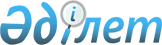 Қазақстан Республикасы Президентінің 2006 жылғы 1 наурыздағы Қазақстан халқына Жолдауын іске асыру жөніндегі іс-шаралардың жалпыұлттық жоспарын және Қазақстан Республикасы Үкіметінің 2006 - 2008 жылдарға арналған бағдарламасын орындаудың желілік кестесі туралы
					
			Күшін жойған
			
			
		
					Қазақстан Республикасы Үкіметінің 2006 жылғы 31 наурыздағы N 222 Қаулысы. Күші жойылды - ҚР Үкіметінің 2007.04.20. N 319 қаулысымен.

      "Қазақстанның 2030 жылға дейінгі Даму стратегиясын іске асыру жөніндегі одан арғы шаралар туралы" Қазақстан Республикасы Президентінің 2006 жылғы 30 наурыздағы N 80 Жарлығын іске асыру мақсатында Қазақстан Республикасының Үкіметі ҚАУЛЫ ЕТЕДІ: 

      1. Қоса беріліп отырған Қазақстан Республикасы Президентінің 2006 жылғы 1 наурыздағы "Қазақстанның әлемдегі бәсекеге барынша қабілетті елу елдің қатарына кіру стратегиясы" атты Қазақстан халқына Жолдауын іске асыру жөніндегі іс-шаралардың жалпыұлттық жоспарын (бұдан әрі - Жалпыұлттық жоспар) және Қазақстан Республикасы Үкіметінің 2006 - 2008 жылдарға арналған бағдарламасын (бұдан әрі - Бағдарлама) орындаудың желілік кестесі (бұдан әрі - Желілік кесте) бекітілсін. 

      2. Орталық және жергілікті атқарушы органдардың, Қазақстан Республикасының Президентіне тікелей бағынысты және есеп беретін мемлекеттік органдардың (келісім бойынша) бірінші басшылары Желілік кестенің мүлтіксіз және уақтылы орындалуын қамтамасыз етсін. 

      3. Орталық және жергілікті атқарушы органдар, Қазақстан Республикасының Президентіне тікелей бағынысты және есеп беретін мемлекеттік органдар (келісім бойынша) бір апта мерзімде органның, облыстың, Астана және Алматы қалаларының Жалпыұлттық жоспарды және Бағдарламаны іске асыру жөніндегі іс-шаралар жоспарын әзірлесін және бекітсін. 

      4. Орталық және жергілікті атқарушы органдар, Қазақстан Республикасының Президентіне тікелей бағынысты және есеп беретін мемлекеттік органдар (келісім бойынша) Қазақстан Республикасы Экономика және бюджеттік жоспарлау министрлігіне:       1) ай сайын, есепті айдан кейінгі айдың 1-күнінен кешіктірмей Желілік кесте іс-шараларының орындалу барысы туралы;       2) тоқсан сайын, есепті тоқсаннан кейінгі айдың 5-күнінен кешіктірмей Бағдарламаның орындалу барысы туралы ақпарат ұсынсын. 

      5. Қазақстан Республикасы Экономика және бюджеттік жоспарлау министрлігі Қазақстан Республикасы Президентінің Әкімшілігіне одан әрі есеп беру үшін Қазақстан Республикасының Үкіметіне:       1) ай сайын, есепті айдан кейінгі айдың 5-күнінен кешіктірмей Желілік кесте іс-шараларының орындалу барысы туралы;       2) тоқсан сайын, есепті тоқсаннан кейінгі айдың 15-күнінен кешіктірмей Бағдарламаның орындалу барысы туралы жиынтық ақпарат ұсынсын. 

      6. Мыналар:       1) ай сайын, айдың соңғы сәрсенбісінде Желілік кестенің және Бағдарламаның орындалу мәселелері Қазақстан Республикасының Премьер-Министрінде өтетін кеңестерде қаралады;       2) ай сайын, айдың әрбір екінші сәрсенбісінде Желілік кестенің және Бағдарламаның орындалу мәселелері Қазақстан Республикасының Премьер-Министрі Кеңсесінің Басшысында өтетін кеңестерде қаралады;       3) Желілік кестенің және Бағдарламаның орындалу мәселелері тоқсан сайын Қазақстан Республикасы Үкіметінің мәжілістерінде қаралады;       4) орталық және жергілікті атқарушы органдар, Қазақстан Республикасының Президентіне тікелей бағынысты және есеп беретін мемлекеттік органдар (келісім бойынша) Қазақстан Республикасы Экономика және бюджеттік жоспарлау министрлігіне Қазақстан Республикасының Премьер-Министрінде немесе Қазақстан Республикасының Премьер-Министрі Кеңсесінің Басшысында кеңестер өтетін аптаның әрбір дүйсенбісінде сағат 10-ға дейін Желілік кестенің және Бағдарламаның орындалу барысы туралы ағымдағы және кейінгі айдың ақпаратын ұсынады;       5) Қазақстан Республикасы Экономика және бюджеттік жоспарлау министрлігі кеңестер өткізу рәсімі бойынша қажетті материалдарды дайындауды және енгізуді қамтамасыз етеді, Қазақстан Республикасының Үкіметіне Қазақстан Республикасының Премьер-Министрінде немесе Қазақстан Республикасының Премьер-Министрі Кеңсесінің Басшысында кеңестер өтетін аптаның әрбір сәрсенбісінде сағат 10-ға дейін ағымдағы және кейінгі айдың жиынтық ақпаратын ұсынады;       6) Үкімет Бағдарламасынан туындайтын іс-шаралар бойынша Желілік кестеге өзгерістер енгізу қажет болған кезде Үкіметтің мәжілістерінде ғана қаралуы мүмкін деп белгіленсін. 

      7. Қоса беріліп отырған тізбеге сәйкес Қазақстан Республикасы Үкіметінің кейбір шешімдерінің күші жойылды деп танылсын. 

      8. Осы қаулының орындалуын бақылау Қазақстан Республикасы Экономика және бюджеттік жоспарлау министрлігіне жүктелсін. 

      9. Осы қаулы қол қойылған күнінен бастап қолданысқа енгізіледі.       Қазақстан Республикасының       Премьер-Министрі                                           Қазақстан Республикасы                                                 Үкіметінің                                           2006 жылғы 31 наурыздағы                                               N 222 қаулысымен                                                   бекітілген 

              Қазақстан Республикасы Президентінің    2006 жылғы 1 наурыздағы "Қазақстанның әлемдегі бәсекеге     барынша қабілетті елу елдің қатарына кіру стратегиясы"      атты Қазақстан халқына Жолдауын іске асыру жөніндегі        іс-шаралардың жалпыұлттық жоспарын және Қазақстан          Республикасы Үкіметінің 2006 - 2008 жылдарға               арналған бағдарламасын орындаудың                        ЖЕЛІЛІК КЕСТЕСІ        Ескерту. Кестеге өзгерту енгізілді - ҚР Үкіметінің 2006.09.20. N 883 , 2007.02.16. N 117 қаулыларымен. 

Ескертпе: 1) жауапты орындаушы бағанында бірінші болып көрсетілген мемлекеттік органдардың басшылары Желілік кестенің тиісті іс-шарасы бойынша тұтастап жауап береді; 2) мемлекеттік органдар Қазақстан Республикасының Үкіметі қаулыларының, Президенті Жарлықтарының жобаларын Қазақстан Республикасының Үкіметіне Қазақстан Республикасы Үкіметінің Желілік кестеде көрсетілген шешімді қабылдау мерзімі (айы) аяқталғанға дейін кемінде 20 күнтізбелік күн бұрын енгізеді; 3) мемлекеттік органдар Қазақстан Республикасы заңының жобаларын Қазақстан Республикасының Үкіметіне Қазақстан Республикасы Үкіметінің Желілік кестеде көрсетілген шешімді қабылдау мерзімі (айы) аяқталғанға дейін кемінде 45 күнтізбелік күн бұрын енгізеді; 4) мемлекеттік органдар ақпараттарды, есептерді (баяндамаларды) Қазақстан Республикасының Үкіметіне Желілік кестеде көрсетілген ай мерзімі (айы) аяқталғанға дейін кемінде 7 күнтізбелік күн бұрын енгізеді; 5) мемлекеттік органдар орындалу мерзімі бар тапсырмалар бойынша материалдарды тоқсан сайынғы форматта Қазақстан Республикасының Үкіметіне есепті тоқсаннан кейінгі айдың он екінші күніне қарай ұсынады. Қазақстан Республикасы   Үкіметінің         2006 жылғы 31 наурыздағы N 222 қаулысына    қосымша          

Қазақстан Республикасы Үкіметінің күші жойылған кейбір шешімдерінің тізбесі 

      1. "Қазақстан Республикасы Үкіметінің 2003 - 2006 жылдарға арналған бағдарламасын іске асыру жөніндегі іс-шаралар жоспары туралы" Қазақстан Республикасы Үкіметінің 2003 жылғы 5 қыркүйектегі N 903 қаулысы (Қазақстан Республикасының ПҮКЖ-ы, 2003 ж., N 36, 365-құжат). 

      2. "Қазақстан Республикасы Үкіметінің кейбір шешімдеріне өзгерістер енгізу туралы" Қазақстан Республикасы Үкіметінің 2003 жылғы 31 қазандағы N 1084 қаулысы . 

      3. "Қазақстан Республикасы Үкіметінің 2003 жылғы 5 қыркүйектегі N 903 қаулысына өзгерістер енгізу туралы" Қазақстан Республикасы Үкіметінің 2003 жылғы 26 қарашадағы N 1183 қаулысы (Қазақстан Республикасының ПҮКЖ-ы, 2003 ж., N 44, 483-құжат). 

      4. "Қазақстан Республикасы Үкіметінің кейбір шешімдеріне өзгерістер мен толықтырулар енгізу туралы" Қазақстан Республикасы Үкіметінің 2003 жылғы 29 қарашадағы N 1210 қаулысының 1-тармағының 3) тармақшасы (Қазақстан Республикасының ПҮКЖ-ы, 2003 ж., N 45, 497-құжат). 

      5. "Қазақстан Республикасы Үкіметінің кейбір шешімдеріне енгізу туралы" Қазақстан Республикасы Үкіметінің 2003 жылғы 19 желтоқсандағы N 1273 қаулысының 1-тармағының 3) тармақшасы (Қазақстан Республикасының ПҮКЖ-ы, 2003 ж., N 47, 526-құжат). 

      6. "Қазақстан Республикасы Үкіметінің 2003 жылғы 5 қыркүйектегі N 903 қаулысына өзгерістер мен толықтырулар енгізу туралы" Қазақстан Республикасы Үкіметінің 2004 жылғы 5 наурыздағы N 283 қаулысы (Қазақстан Республикасының ПҮКЖ-ы, 2004 ж., N 12, 155-құжат). 

      7. "Қазақстан Республикасы Үкіметінің 2003 жылғы 5 қыркүйектегі N 903 қаулысына толықтырулар мен өзгерістер енгізу туралы" Қазақстан Республикасы Үкіметінің 2004 жылғы 23 шілдедегі N 789 қаулысы (Қазақстан Республикасының ПҮКЖ-ы, 2004 ж., N 28, 369-құжат). 

      8. "Мемлекеттік мүлікті басқарудың тиімділігін арттырудың кейбір мәселелері туралы" Қазақстан Республикасы Үкіметінің 2004 жылғы 15 қарашадағы N 1201 қаулысымен бекітілген Қазақстан Республикасы Үкіметінің кейбір шешімдеріне енгізілетін өзгерістер мен толықтырулардың 9-тармағы (Қазақстан Республикасының ПҮКЖ-ы, 2004 ж., N 45, 568-құжат). 

      9. "Қазақстан Республикасы Үкiметiнiң 2003 жылғы 5 қыркүйектегi N 903 қаулысына өзгерiстер мен толықтырулар енгiзу туралы" Қазақстан Республикасы Үкiметiнiң 2005 жылғы 23 маусымдағы N 619 қаулысы (Қазақстан Республикасының ПYКЖ-ы, 2005 ж., N 26, 324-құжат). 

      10. "Қазақстан Республикасы Үкiметiнiң 2003 жылғы 5 қыркүйектегi N 903 қаулысына өзгерiс енгiзу туралы" Қазақстан Республикасы Үкiметiнiң 2005 жылғы 29 шiлдедегi N 795 қаулысы (Қазақстан Республикасының ПҮКЖ-ы, 2005 ж., N 31, 423-құжат). 

      11. "Қазақстан Республикасы Үкiметiнiң 2003 жылғы 5 қыркүйектегі N 903 қаулысына өзгерiс енгiзу туралы" Қазақстан Республикасы Үкiметiнiң 2005 жылғы 2 қыркүйектегi N 892 қаулысы (Қазақстан Республикасының ПҮКЖ-ы, 2005 ж., N 34, 463-құжат). 

      12. "Қазақстан Республикасы Үкiметiнiң кейбiр шешiмдерiне және Қазақстан Республикасы Премьер-Министрiнiң 2004 жылғы 13 желтоқсандағы N 363-ө өкiмiне өзгерiстер мен толықтырулар енгiзу туралы" Қазақстан Республикасы Үкiметiнiң 2006 жылғы 9 ақпандағы N 95 қаулысымен бекiтiлген Қазақстан Республикасы Үкiметiнiң кейбiр шешiмдерiне және Қазақстан Республикасы Премьер-Министрiнiң 2004 жылғы 13 желтоқсандағы N 363-ө өкiмiне енгiзiлетiн өзгерiстер мен толықтырулардың 4-тармағы. 
					© 2012. Қазақстан Республикасы Әділет министрлігінің «Қазақстан Республикасының Заңнама және құқықтық ақпарат институты» ШЖҚ РМК
				Р/с N Жалпыұлттық жоспардың және Үкімет бағдарламасының іс-шаралары Шаралар және іске асыру кезеңдері, жауапты орындаушы, мерзімі 1 2 3 1. ҚАЗАҚСТАННЫҢ ӘЛЕМДІК ЭКОНОМИКАҒА ОЙДАҒЫДАЙ КІРІГУІ - ЕЛДІҢ ЭКОНОМИКАЛЫҚ ДАМУЫНЫҢ САПАЛЫҚ СЕРПІЛІСІНІҢ НЕГІЗІ 


1.1. Халықаралық маңызды»"серпілістік" жобаларды іске асыру, индустрияны дамыту, әлемдік нарықтың белгілі бір»"орындарында" бәсекеге қабілетті бола алатын тауарлар мен қызметтерді өндіру 


1 Отандық, өңірлік және жаһандық нарықтардың қажеттіліктеріне бағытталған зерттеулерді жүргізу, орта мерзімді және ұзақ мерзімді перспективада республикада дамытылуы мүмкін тауарлар мен қызметтер өндірісін айқындау Жауапты орындаушы - В.С.Школьник, А.С.Есімов, Б.С.Ізмұхамбетов, А.Ұ.Мамин, Қ.Н. Келiмбетов Аяқтау нысаны - зерттеулерді қабылдау актілері Орындау мерзімі - 2007 жылдан бастап жыл сайын, желтоқсан 1.1. Зерттеулер жүргізудің 2007 - 2008 жылдарға арналған жоспары туралы Үкіметтің қаулысын қабылдау   В.С.Школьник, А.С.Есімов,   Б.С.Ізмұхамбетов, А.Ұ.Мамин,   "Қазына" орнықты даму қоры"   АҚ, 2006 жылғы мамыр 1.2. Бағдарламаның әрбір іс-шарасы бойынша техникалық тапсырма әзірлеу және іс-шараларды орындаушыларды белгілеу жөнінде конкурстар өткізу, орындаушылармен шарттарға қол қою   В.С.Школьник , Л.С.Мусина,   Б.О.Ақшолақов, А.Ғ.Бектұров,   "Қазына" орнықты даму қоры"   АҚ, 2006 жылғы 1 қыркүйекке   дейін, 2007 жылғы 1 сәуірге   дейін, 2008 жылғы 1 сәуірге   дейін 1.3. Зерттеулер жүргізу, есептер дайындау, зерттеулердің нәтижелерін қабылдау актілеріне қол қою   Шарттардың талаптарына   сәйкес орындаушылар 1.4. Зерттеулер жүргізу жоспарының орындалу барысы туралы Үкіметке есеп   В.С.Школьник, 2007 жылдан   бастап жыл сайын, желтоқсан 2 "Ақпараттық технологиялар паркі" арнайы экономикалық аймағының 1-кезегін салуды аяқтау және оны жобалармен "толықтыруды" қамтамасыз ету Жауапты орындаушы - В.С.Школьник Аяқтау нысаны - объектіні пайдалануға беру актілері Орындау мерзімі - 2006 жылғы желтоқсан 2.1. "Ақпараттық технологиялар паркі" арнайы экономикалық аймағының 1-кезегінің объектілерін пайдалануға беру   В.С.Школьник, М.З.Қажыкен,   Ғ.К.Әмірин, С.Ж.Бегімбетов,   2006 жылғы мамыр 2.2. Шетелдік және отандық ІТ-компаниялармен келісімдер, шарттар, келісім-шарттар жасасу   В.С.Школьник, 2006 жылғы   желтоқсан 3 "Ақпараттық технологиялар паркі" арнайы экономикалық аймағының 2-кезегін салу Жауапты орындаушы - В.С.Школьник Аяқтау нысаны - объектіні пайдалануға беру актілері Орындау мерзімі - 2007 - 2009 жылдар 3.1. "Ақпараттық технологиялар паркі" арнайы экономикалық аймағының қала құрылысын жоспарлау жобасын әзірлеу   М.З.Қажыкен, Ғ.К.Әмірин,   2006 жылғы қыркүйек 3.2. "Ақпараттық технологиялар паркі" арнайы экономикалық аймағын салудың 2-кезегінің жобалау-сметалық құжаттамасын әзірлеу   М.З.Қажыкен, Ғ.К.Әмірин,   2007 жылғы маусым 3.3. "Ақпараттық технологиялар паркі" арнайы экономикалық аймағының 2-кезегін салу   В.С.Школьник, 2007 - 2009   жылдар 4 Астана қаласында "Қазақстан Республикасының Ұлттық биотехнологиялар орталығы" жаңа ғылыми-зерттеу кешенін құру Жауапты орындаушы - Б.С.Әйтімова Аяқтау нысаны - Үкіметтің қаулысы Орындау мерзімі - 2008 жылғы желтоқсан 4.1. "Қазақстан Республикасының Ұлттық биотехнологиялар орталығын" салудың бірінші сатысының жобалау-сметалық құжаттамасын әзірлеу   А.Қ.Әбдімомынов, 2006 жылғы   шілде 4.2. "Қазақстан Республикасының Ұлттық биотехнологиялар орталығын" салудың бірінші сатысын бастау   А.Қ.Әбдімомынов, 2006 жылғы   қыркүйек 4.3. "Қазақстан Республикасының Ұлттық биотехнологиялар орталығын" салудың екінші кезегінің жобалау-сметалық құжаттамасын әзірлеу   А.Қ.Әбдімомынов, 2006 жылғы   желтоқсан 4.4. "Қазақстан Республикасының Ұлттық биотехнологиялар орталығын" салуды аяқтау   Б.С.Әйтімова, 2008 жылғы   қазан 4.5. Үкіметтің қаулысын қабылдау   Б.С.Әйтімова, 2008 жылғы   желтоқсан 5 Қазақстандық тауарлардың экспортын сыртқы нарықтарға жылжытуға жәрдемдесу бағдарламасын қабылдау Жауапты орындаушы - В.С.Школьник, А.С.Есімов, Б.Ә.Палымбетов Аяқтау нысаны - Үкіметтің қаулысы Орындау мерзімі - 2007 жылғы наурыз 5.1. Шет елдердің экспортты дамытуды және оны жылжытуға жәрдемдесуді ынталандыру жөніндегі тәжірибесін талдау   В.С.Школьник, А.С.Есімов,   Б.Ә.Палымбетов, 2006 жылғы   шілде 5.2. Әлемдік нарықтарға одан әрі алға жылжыту үшін шикізатқа арналмаған қазақстандық перспективалы тауарлар мен брендтердің тізбесін анықтау   Ж.С.Айтжанова, 2006 жылғы   желтоқсан 5.3. Үкіметтің қаулысын қабылдау   В.С.Школьник, 2007 жылғы   наурыз 6 Мемлекеттік даму институттары компаниясын басқарушы "Қазына" орнықты даму қоры" АҚ-ны құру Жауапты орындаушы - Б.Ә.Палымбетов, В.С.Школьник Аяқтау нысаны - Үкіметтің қаулысы Орындау мерзімі - 2006 жылғы сәуір Үкіметтің қаулысын қабылдау   Б.Ә.Палымбетов,   В.С.Школьник, 2006 жылғы   сәуір 7 Нысаналы орта мерзімді және ұзақ мерзімді жобалардың тізбесін түзу Жауапты орындаушы - В.С.Школьник, А.С.Есімов, Б.С.Ізмұхамбетов, А.Ұ.Мамин, Қ.Н. Келiмбетов Аяқтау нысаны - нормативтік құқықтық кесім Орындау мерзімі - 2006 жылғы желтоқсан 7.1. Нысаналы орта мерзімді және ұзақ мерзімді жобалардың тізбесін анықтау   В.С.Школьник, А.С.Есімов,   Б.С.Ізмұхамбетов, А.Ұ.Мамин,   Қ.Н. Келiмбетов   АҚ, 2006 жылғы қыркүйек 7.2. Тізбені министрліктердің бірлескен бұйрығымен бекіту   В.С.Школьник, А.С.Есімов,   Б.С.Ізмұхамбетов, А.Ұ.Мамин,   2006 жылғы желтоқсан 8 Индустриялық аймақтар құру тұжырымдамасын қабылдау Жауапты орындаушы - В.С.Школьник, М.Ә. Құсайынов Аяқтау нысаны - Үкіметтің қаулысы Орындау мерзімі - 2006 жылғы қараша 8.1. Тұжырымдаманың жобасын әзірлеу   В.С.Школьник, М.Ә.Құсайынов,   2006 жылғы шілде 8.2. Үкіметтің қаулысын қабылдау   В.С.Школьник,   М.Ә. Құсайынов, 2006 жылғы   қараша 9 Астана және Теміртау қалаларында индустриялық аймақтарды салуды қамтамасыз ету және оларды жобалармен "толықтыру" Жауапты орындаушы - Ө.Е.Шөкеев, Н.З.Нығматулин, В.С.Школьник Аяқтау нысаны - инфрақұрылым объектілерін пайдалануға беру актілері Орындау мерзімі - 2008 жылғы қараша 9.1. Астана қаласында индустриялық аймақ салудың техника-экономикалық негіздемесін әзірлеу   Ө.Е.Шөкеев, 2006 жылғы маусым 9.2. Теміртау қаласында индустриялық аймақ салудың техника-экономикалық негіздемесін әзірлеу   Н.З.Нығматулин, 2006 жылғы   тамыз 9.3. Астана қаласында индустриялық аймақтың инфрақұрылымын салудың жобалау-сметалық құжаттамасын әзірлеу   Ө.Е.Шөкеев, 2006 жылғы   желтоқсан 9.4. Теміртау қаласында индустриялық аймақтың инфрақұрылымын салудың жобалау-сметалық құжаттамасын әзірлеу   Н.З.Нығматулин, 2007 жылғы   сәуір 9.5. Әлеуетті инвесторлармен жұмыс жүргізу және Астана қаласының индустриялық аймағында іске асыру үшін жобалардың тізбесін қалыптастыру   Ө.Е.Шөкеев, В.С.Школьник,   2006 жылғы желтоқсан 9.6. Әлеуетті инвесторлармен жұмыс жүргізу және Теміртау қаласының индустриялық аймағында іске асыру үшін жобалардың тізбесін қалыптастыру   Н.З.Нығматулин,   В.С.Школьник, 2006 жылғы   желтоқсан 9.7. Астана қаласында индустриялық аймақ салуды қамтамасыз ету   Ө.Е.Шөкеев, 2008 жылғы мамыр 9.8. Теміртау қаласында индустриялық аймақ салуды қамтамасыз ету   Н.З.Нығматулин, 2008 жылғы   қараша 10 "Қазақстан Республикасының кейбір заңнамалық актілеріне арнайы экономикалық аймақтар мәселелері бойынша өзгерістер мен толықтырулар енгізу туралы" Заңды қабылдау Жауапты орындаушы - В.С.Школьник, М.Ә. Құсайынов Аяқтау нысаны - Заң Орындау мерзімі - Жоба - 2006 жылғы желтоқсан, Заң - 2007 жылғы наурыз 10.1. Заңның жобасын әзірлеу   В.С.Школьник,   Б.Ә.Палымбетов, 2006 жылғы   қыркүйек 10.2. 3аңның жобасын Үкіметке енгізу   В.С.Школьник,   М.Ә. Құсайынов, 2006 жылғы   қазан 10.3. Заңның жобасын Парламентке енгізу   В.С.Школьник, 2006 жылғы   желтоқсан 10.4. Заңды Парламенттің қабылдауы және Президентке қол қоюға енгізу   В.С.Школьник, 2007 жылғы   наурыз 11 "Қорғас" халықаралық шекара маңы ынтымақтастығы орталығын одан әрі дамыту тұжырымдамасын және бағдарламасын қабылдау Жауапты орындаушы - В.С.Школьник Аяқтау нысаны - Үкімет қаулылары Орындау мерзімі - Тұжырымдама - 2006 жылғы маусым, Бағдарлама - 2006 жылғы қазан 11.1. Тұжырымдаманың жобасын әзірлеу   В.С.Школьник, 2006 жылғы   мамыр 11.2. Үкіметтің қаулысын қабылдау   В.С.Школьник, 2006 жылғы   маусым 11.3. Бағдарламаның жобасын әзірлеу   В.С.Школьник, 2006 жылғы   қыркүйек 11.4. Үкіметтің қаулысын қабылдау   В.С.Школьник, 2006 жылғы   қазан 12 Қазақстан Республикасын Индустриялық-инновациялық дамытудың 2015 жылға дейінгі стратегиясының екінші кезеңін іске асыру жөніндегі іс-шаралар жоспарын әзірлеу Жауапты орындаушы - В.С.Школьник Анықтау нысаны - Үкіметтің қаулысы Орындау мерзімі - 2006 жылғы маусым Үкіметтің қаулысын қабылдау   В.С.Школьник, 2006 жылғы   маусым 13 "Металлургия", "Тоқыма өнеркәсібі", "Туризм", "Құрылыс материалдары", "Мұнай-газ машиналарын жасау" пилоттық кластерлері бойынша мастер-жоспарлар әзірлеу Жауапты орындаушы - В.С.Школьник, Н.З.Нығматулин, Б.Ә.Жылқышиев, И.Н.Тасмағамбетов, Н.С.Әшімов, С.Ә.Үмбетов, Т.М.Досмұхамбетов Аяқтау нысаны - әкімдіктердің қаулылары Орындау мерзімі - 2006 жылғы желтоқсан 13.1. Кластерлерді дамытудың мастер-жоспарлары бойынша үлгі техникалық тапсырма әзірлеу   М.З.Қажыкен, 2006 жылғы мамыр 13.2. Өңірлер әкімдерінің мынадай пилоттық кластерлердің мастер-жоспарларын әзірлеуі және бекітуі: - Металлургия (Н.З.Нығматулин, М.З.Қажыкен) - Тоқыма өнеркәсібі ( Б.Ә.Жылқышиев, М.З.Қажыкен) - Туризм (И.Н.Тасмағамбетов, С.Ә.Үмбетов, Т.М.Досмұхамбетов) - Құрылыс материалдары (С.Ә.Үмбетов, Қ.О.Омаров) - Мұнай-газ машиналарын жасау (Н.С.Әшімов, М.З.Қажыкен),    2006 жылғы желтоқсан 14 "Технологиялық парктер" желісін құру және дамыту Жауапты орындаушы - В.С.Школьник Аяқтау нысаны - пайдалануға беру актілері Орындау мерзімі - 2007 - 2008 жылдар, желтоқсан 14.1. Солтүстік Қазақстан, Оңтүстік Қазақстан, Шығыс Қазақстан облыстарында және Астана қаласында өңірлік технопарктер құрудың техника-экономикалық негіздемесін әзірлеу   М.З.Қажыкен, 2006 жылғы   желтоқсан 14.2. Солтүстік Қазақстан, Оңтүстік Қазақстан, Шығыс Қазақстан облыстарында және Астана қаласында өңірлік технопарктер құру және оларды дамыту   В.С.Школьник, 2007 - 2008   жылдар, желтоқсан 15 2008 жылы Оңтүстік Қазақстан облысында "Оңтүстік" арнайы экономикалық аймағын салуды аяқтау Жауапты орындаушы - Б.Ә.Жылқышиев Аяқтау нысаны - пайдалануға беру актісі Орындау мерзімі - 2008 жылғы қыркүйек 15.1. "Оңтүстік" арнайы экономикалық аймағын салуды аяқтау   Б.Ә.Жылқышиев, 2008 жылғы   қыркүйек 15.2. Әлеуетті инвесторлармен жұмыс жүргізу және "Оңтүстік" арнайы экономикалық аймағында жобаларды іске асыру   Б.Ә.Жылқышиев, 2008 - 2009   жылдар 16 Қазақстан Республикасында туризм саласын дамытудың 2007 - 2011 жылдарға арналған мемлекеттiк бағдарламасын қабылдау Жауапты орындаушы - Т.М.Досмұхамбетов Аяқтау нысаны - Президенттiң Жарлығы Іске асыру мерз імі - 2006 жылғы қараша   16.1. Жарлықтың жобасын әзiрлеу Т.М.Досмұхамбетов, 2006 жылғы тамыз;   16.2. Жарлықтың жобасын Үкiметке енгiзу Т.М.Досмұхамбетов, 2006 жылғы қазан;   16.3. Жарлықтың жобасын Президент Әкiмшiлiгiне енгiзу Т.М. Досмұхамбетов, 2006 жылғы қараша 17 Қазақстан Республикасының инвестициялық мүмкіндіктерін танымал ету жөніндегі ақпараттық жұмыстардың жыл сайынғы жоспарларын әзірлеу Жауапты орындаушы - В.С.Школьник Аяқтау нысаны - Премьер-Министр өкімдері Іске асыру мерзімі - жыл сайын, мамыр Премьер-Министрдің өкімдерін қабылдау   В.С.Школьник, 2006 - 2008   жылдар, мамыр 1.2. Қазақстанның өңірлік және халықаралық экономикалық бірлестіктер мен қауымдастықтарға қатысуы жолымен халықаралық экономикаға кірігуі 


18 ЕурАзЭҚ шеңберінде Кеден одағын қалыптастыруды аяқтау жөніндегі іс-шараларды жүргізу Жауапты орындаушы - В.С.Школьник, А.С.Есімов, Н.А.Коржова, Қ.К.Тоқаев Аяқтау нысаны - нормативтік құқықтық кесімдер Орындау мерзімі - 2006 - 2009 жылдар ЕурАзЭҚ-тың Жалпы кедендік тарифін қалыптастыру және тиісті халықаралық шарттардың жобаларын дайындау   В.С.Школьник, А.С.Есімов,   Н.А.Коржова, Қ.К.Тоқаев,   2006 - 2009 жылдар 19 БЭК-ті құру жөніндегі халықаралық шарттардың бірінші кезектегі жобаларын қол қоюға дайындау Жауапты орындаушы - В.С.Школьник, А.С.Есімов, Б.С.Ізмұхамбетов, Н.А.Коржова, Қ.К.Тоқаев, З.Я.Балиева, Б.Ә.Палымбетов Аяқтау нысаны - нормативтік құқықтық кесімдер Орындау мерзімі - 2006 жылғы желтоқсан БЭК-ті құру жөніндегі халықаралық шарттардың бірінші кезектегі жобаларын қол қоюға дайындау   В.С.Школьник, А.С.Есімов,   Б.С.Ізмұхамбетов,   Н.А.Коржова, Қ.К.Тоқаев,   З.Я.Балиева, Б.Ә.Палымбетов,   2006 жылғы желтоқсан 20 Еуразия даму банкінің қызметі туралы меморандум дайындау Жауапты орындаушы - В.С.Школьник, Н.А.Коржова, Ә.Ғ.Сәйденов Аяқтау нысаны - Меморандум Орындау мерзімі - 2006 жылғы желтоқсан 20.1. Меморандумның жобасын әзірлеу   В.С.Школьник, Н.А.Коржова,   Ә.Ғ.Сәйденов, 2006 жылғы   қазан 20.2. Меморандумға қол қою   В.С.Школьник, 2006 жылғы   желтоқсан 1.3. Қазақстанды экономикалық жаңарту мен халықаралық нарықтарда бәсекеге қабілеттілігін нығайтудың қосымша құралы ретінде ДСҰ-ға кіру 


21 Сауда саясатын дамыту орталығын құру Жауапты орындаушы - В.С.Школьник, М.Ә. Құсайынов Аяқтау нысаны - Үкіметтің қаулысы Орындау мерзімі - 2006 жылғы маусым 21.1. Сауда саясатын дамыту орталығын құру туралы Үкімет қаулысының жобасын әзірлеу   Ж.С.Айтжанова,    Б.Ә.Палымбетов, 2006 жылғы   мамыр 21.2. Үкіметтің қаулысын қабылдау   В.С.Школьник, 2006 жылғы   маусым 22 Қазақстанның ДСҰ-ға кіруі жөніндегі жұмыс тобына мүше елдермен екі жақты келіссөздерді аяқтау Жауапты орындаушы - В.С.Школьник Аяқтау нысаны - хаттамаларға қол қою Орындау мерз імі - 2007 жылғы наурыз Еуропалық Одақты, АҚШ-ты, Швейцарияны, Австралияны, Канаданы, Болгарияны, Бразилияны, Норвегияны, Доминикан Республикасын, Гондурасты, Монғолияны, Үндістанды, Парагвайды, Тайваньды қоса алғанда, Қазақстанның ДСҰ-ға кіруі жөніндегі жұмыс тобына мүше елдермен екі жақты келіссөздерді аяқтау   Ж.С.Айтжанова, 2007 жылғы   наурыз 23 ДСҰ-ның кедендік рәсімдер және әкімшілік ету, импортталатын және отандық тауарларға акциздер ставкаларын, бағыт түрлері бойынша магистральдық темір жол желілерінің қызметтеріне арналған тарифтерді біріздендіру саласындағы міндетті келісімдеріне сәйкес ұлттық заңнамаға өзгерістер мен толықтырулар енгізу Жауапты орындаушы - Н.А.Коржова, Б.Ә.Сағынтаев, В.С.Школьник, А.Ұ.Мамин, Б.С.Ізмұхамбетов Аяқтау нысаны - нормативтік құқықтық кесімдер Орындау мерзімі - 2006 жылғы желтоқсан 23.1. Кеден кодексіне ДСҰ-ға кіру мәселелері бойынша өзгерістер мен толықтырулар енгізу туралы Заңның жобасын әзірлеу   Н.А.Коржова, Б.Ә.Сағынтаев,   В.С.Школьник, А.Ұ.Мамин,   Б.С.Ізмұхамбетов, 2006 жылғы   шілде 23.2. Заңның жобасын Үкіметке енгізу   Н.А.Коржова, 2006 жылғы тамыз 23.3. Заңның жобасын Парламентке енгізу   Н.А.Коржова, 2006 жылғы қазан 23.4. Заңның жобасын Парламенттің қабылдауы және Президентке қол қоюға жіберу   Н.А.Коржова, 2006 жылғы   желтоқсан 23.5. "Қазақстан Республикасында өндірілетін және Қазақстан Республикасының кеден аумағына әкелінетін, Қазақстан Республикасының аумағында сатылатын акцизделетін тауарларға және құмар ойын бизнесіне арналған акциз ставкалары туралы" Қазақстан Республикасы Үкіметінің 2000 жылғы 28 қаңтардағы N 137 қаулысына өзгерістер мен толықтырулар енгізу   Н.А.Коржова, В.С.Школьник,   Б.С.Ізмұхамбетов, 2006 жылғы   желтоқсан 23.6. Бағыт түрлері бойынша магистральдық темір жол желісінің қызметтеріне арналған тарифтерді біріздендіру   Б.Ә.Сағынтаев, А.Ұ.Мамин,   2006 жылғы желтоқсан 24 Қазақстанның ДСҰ-ға кіруі шеңберіндегі өтпелі кезеңде экономиканың кейбір салаларының арнайы "бейімделу бағдарламасын" қабылдау Жауапты орындаушы - В.С.Школьник, А.С.Есімов, Б.С.Ізмұхамбетов, А.Ұ.Мамин, Б.Ә.Сағынтаев Аяқтау нысаны - Үкіметтің қаулысы Орындау мерзімі - 2006 жылғы желтоқсан 24.1. Бағдарламаның жобасын әзірлеу   В.С.Школьник, А.С.Есімов,   Б.С.Ізмұхамбетов, А.Ұ.Мамин,   Б.Ә.Сағынтаев, 2006 жылғы   желтоқсан 24.2. Үкіметтің қаулысын қабылдау   В.С.Школьник, 2006 жылғы   желтоқсан 25 "Қазақстан Республикасының кейбір заңнамалық актілеріне техникалық реттеу мәселелері бойынша өзгерістер мен толықтырулар енгізу туралы" Заңды қабылдау Жауапты орындаушы - В.С.Школьник Аяқтау нысаны - Заң Орындау мерзімі - Жоба - 2006 жылғы мамыр, Заң - 2006 жылғы желтоқсан 25.1. Заңның жобасын Үкіметке енгізу   В.С.Школьник, 2006 жылғы   наурыз 25.2. Заңның жобасын Парламентке енгізу   В.С.Школьник, 2006 жылғы   мамыр 25.3. Заңның жобасын Парламенттің қабылдауы және Президентке қол қоюға жіберу   В.С.Школьник, 2006 жылғы   желтоқсан 26 Мемлекеттік стандарттарды халықаралық талаптарға 65 % деңгейіне дейін сәйкес келтіруге үйлестіруді қамтамасыз ету Жауапты орындаушы - В.С.Школьник Аяқтау нысаны - Үкіметтің қаулысы Орындау мерзімі - 2008 жылғы желтоқсан 26.1. Қазақстандық кәсіпорындарды халықаралық стандарттарға жедел көшіру жөніндегі жоспарды бекіту туралы Премьер-Министр өкімін қабылдау   В.С.Школьник, 2006 жылғы   маусым 26.2. Техникалық реттеу жүйесін дамытудың 2007 - 2009 жылдарға арналған бағдарламасын бекіту туралы Үкіметтің қаулысын қабылдау   В.С.Школьник, 2006 жылғы   қараша 26.3. Өлшем бірлігін қамтамасыз ету жүйесін дамытудың 2007 - 2009 жылдарға арналған бағдарламасын бекіту туралы Үкіметтің қаулысын қабылдау   В.С.Школьник, 2006 жылғы   желтоқсан 26.4. Стандарттарды үйлестіру деңгейі туралы ақпарат беру және экономика салаларында халықаралық стандарттарды енгізу   В.С.Школьник, жыл сайын,   желтоқсан 27 Қазақстанның техникалық реттеу саласындағы халықаралық ұйымдарға кіруі Жауапты орындаушы - Ғ.М.Мұхамбетов Аяқтау нысаны - Үкіметке ақпарат Орындау мерзімі - 2008 жылғы наурыз Қазақстанның Аккредиттеу жөніндегі халықаралық форумның (ІАF), Сынақ зертханаларын аккредиттеу жөніндегі халықаралық қауымдастықтың (ІLAC) мүшесіне кіруі   Ғ.М.Мұхамбетов, 2008 жылғы   наурыз 28 "Тамақ өнімінің қауіпсіздігі туралы" Заңды қабылдау Жауапты орындаушы - А.С.Есімов, В.С.Школьник, Е.А.Досаев, Н.Ә.Ысқақов Аяқтау нысаны - Заң Орындау мерзімі - Жоба - 2006 жылғы мамыр Заң - 2006 жылғы желтоқсан 28.1. Заңның жобасын Үкіметке енгізу   А.С.Есімов, 2006 жылғы наурыз 28.2. Заңның жобасын Парламентке енгізу   А.С.Есімов, 2006 жылғы мамыр 28.3. Заңның жобасын Парламенттің қабылдауы және Президентке қол қоюға жіберу   А.С.Есімов, 2006 жылғы   желтоқсан 29 Халықаралық талаптарға сәйкес АӨК өнімінің қауіпсіздік тәуекелдерін бағалау және сапасын бақылау жүйесін қалыптастыру жөніндегі іс-шаралар жоспарын қабылдау Жауапты орындаушы - А.С.Есімов, В.С.Школьник, Е.А.Досаев Аяқтау нысаны - Үкіметтің қаулысы Орындау мерзімі - 2007 жылғы ақпан 29.1. Іс-шаралар жоспарын әзірлеу   А.С.Есімов, В.С.Школьник,   Е.А.Досаев, 2007 жылғы қаңтар 31.2. Үкіметтің қаулысын қабылдау   А.С.Есімов, 2007 жылғы ақпан 30 "Сәулет, қала құрылысы және құрылыс қызметі туралы" Қазақстан Республикасының Заңына өзгерістер мен толықтырулар енгізу туралы" Заңды қабылдау жолымен құрылыс, қала құрылысы және сәулет қызметтері саласындағы қызметті жүзеге асыратын бірлескен кәсіпорындардың жарғылық капиталына шетелдік капиталдың 49 пайыздық қатысуы түріндегі шектеуді алып тастау Жауапты орындаушы - В.С.Школьник Аяқтау нысаны - Заң Орындау мерзімі - Жоба - 2006 жылғы желтоқсан Заң - 2007 жылғы наурыз 30.1. Заңның жобасын әзірлеу   В.С.Школьник, 2006 жылғы   қыркүйек 30.2. Заңның жобасын Үкіметке енгізу   В.С.Школьник, 2006 жылғы   қараша 30.3. Заңның жобасын Парламентке енгізу   В.С.Школьник, 2006 жылғы   желтоқсан 30.4. Заңның жобасын Парламенттің қабылдауы және Президентке қол қоюға жіберу   В.С.Школьник, 2007 жылғы   наурыз 1.4. Экспорттық-импорттық кредиттеуді дамытуды мемлекеттік қолдау 


31 "Қазына" орнықты даму қоры" АҚ шеңберінде шикізат емес тауарлардың экспортын институционалды қолдау және оған кредит беру жүйесін қалыптастыру Жауапты орындаушы - В.С.Школьник, А.С.Есімов Аяқтау нысаны - Үкіметтің қаулысы Орындау мерзімі - 2006 жылғы желтоқсан 31.1. "Қазына" орнықты даму қоры" АҚ шеңберінде шикізат емес тауарлардың экспортын институционалды қолдау және оған кредит беру жүйесін қалыптастыру жөніндегі шаралар жүйесі бойынша ұсыныстар әзірлеу   В.С.Школьник, А.С.Есімов,   Б.Ә.Палымбетов, 2006 жылғы   қараша 31.2. "Қазына" орнықты даму қоры" АҚ шеңберінде шикізат емес тауарлардың экспортын институционалды қолдау және оған кредит беру жүйесін қалыптастыру туралы Үкіметтің қаулысын қабылдау   В.С.Школьник, 2006 жылғы   желтоқсан 32 Қолданыстағы заңнамаға жоғары технологиялық жабдық импорты мәселелері бойынша өзгерістер мен толықтырулар енгізу Жауапты орындаушы - В.С.Школьник, А.С.Есімов, М.Ә. Құсайынов, Н.А.Коржова Аяқтау нысаны - нормативтік құқықтық кесімдер Орындау мерзімі - 2006 жылғы желтоқсан Үкіметтің кейбір қаулыларына жоғары технологиялық жабдық импортын ынталандыру мәселелері бойынша өзгерістер мен толықтырулар енгізу туралы Үкіметтің қаулысын қабылдау   В.С.Школьник, 2006 жылғы   желтоқсан 1.5. Қазақстанның жаңа технологияларды әзірлейтін және дамытатын халықаралық компаниялардың құрылтайшысы және акционері ретінде қатысуы 


33 Перспективалы халықаралық компанияларға Қазақстанның қатысуын іске асыру үшін қажетті жағдайлар мен құралдарды жасау Жауапты орындаушы - В.С.Школьник, Қ.К.Тоқаев Аяқтау нысаны - Үкіметтің қаулысы Орындау мерзімі - 2006 жылғы қараша 33.1. Перспективалы халықаралық компанияларға Қазақстанның қатысуын іске асыру үшін қажетті жағдайлар мен құралдарды жасау жөнінде ұсыныстар әзірлеу   В.С.Школьник, Қ.К.Тоқаев,   2006 жылғы тамыз 33.2. Нормативтік құқықтық кесімдердің жобаларын дайындау   В.С.Школьник, Қ.К.Тоқаев,   2006 жылғы қыркүйек 33.3. Үкіметтің қаулыларын қабылдау   В.С.Школьник, 2006 жылғы   қараша 34 Негізгі әлемдік технологиялық орталықтарда "Ұлттық инновациялық қор" АҚ өкілдіктерінің желісін құру Жауапты орындаушы - В.С.Школьник, Б.Ә.Палымбетов Аяқтау нысаны - нормативтік құқықтық кесімдер Орындау мерзімі - 2006 жылғы қараша 34.1. Серпінді өсіп келе жатқан әлемдік технологиялық орталықтарды анықтау бойынша талдау жүргізу және қор өкілдіктерін орналастыруды таңдауды негіздеу   В.С.Школьник, Ғ.Қ.Әмірин,   Қ.Н. Келiмбетов, 2006 жылғы шілде 34.2. Қордың құрылтай құжаттарына, Қордың инвестициялық саясаты туралы меморандумға өзгерістер мен толықтырулар дайындау   В.С.Школьник,Қ.Н. Келiмбетов,   Ғ.Қ.Әмірин, 2006 жылғы тамыз 34.3. Өкілдіктер желісін құру туралы нормативтік құқықтық кесімдер қабылдау   В.С.Школьник, 2006 жылғы   қараша 35 Қазақстан Республикасының 2015 жылға дейінгі технологиялық даму бағдарламасын қабылдау Жауапты орындаушы - В.С.Школьник, даму институттары Аяқтау нысаны - Үкіметтің қаулысы Орындау мерзімі - 2007 жылғы қараша 35.1. Бағдарламаның жобасын әзірлеу   В.С.Школьник, даму   институттары, 2007 жылғы   ақпан 35.2. Үкіметтің қаулысын қабылдау   В.С.Школьник, 2007 жылғы   қараша 1.6. Қорғалған сауда маркасы және зияткерлік меншік құқықтары бар тауарлар өндірісі үшін қолайлы жағдайлар жасау 


36 Сауда белгілерін қолдан жасауды және зияткерлік меншік құқығын бұзатын адамдарды анықтауға бағытталған құқықтық, ұйымдастыру және технологиялық шаралар кешенін қабылдау, сондай-ақ оларды әкімшілік және қылмыстық жауапқа тарту Жауапты орындаушы - В.С.Школьник, Н.Ә.Ысқақов, З.Я.Балиева, С.С.Қалмырзаев, Р.Т.Түсіпбеков Аяқтау нысаны - Үкіметтің қаулысы Орындау мерзімі - 2006 жылғы қараша 36.1. Сауда белгілерін қолдан жасауды және зияткерлік меншік құқығын бұзатын адамдарды анықтау жөніндегі шаралар кешенін әзірлеу, сондай-ақ оларды әкімшілік және қылмыстық жауапқа тарту   В.С.Школьник,   Н.Ә.Ысқақов,   З.Я.Балиева, С.С.Қалмырзаев,   Р.Т.Түсіпбеков, 2006 жылғы   қазан 36.2. Үкіметтің қаулысын қабылдау   В.С.Школьник, 2006 жылғы   қараша 37 "Қазақстан Республикасының кейбір заңнамалық актілеріне зияткерлік меншік мәселелері бойынша өзгерістер мен толықтырулар енгізу туралы" Заң әзірлеу Жауапты орындаушы - З.Я.Балиева, В.С.Школьник, Б.С.Әйтімова, А.С.Есімов, М.Ә. Құсайынов Аяқтау нысаны - Заң Орындау мерз імі - Жоба - 2006 жылғы қараша, Заң - 2007 жылғы маусым 37.1. Заңның жобасын әзірлеу   З.Я.Балиева, В.С.Школьник,   Б.С.Әйтімова, А.С.Есімов,   М.Ә. Құсайынов, 2006 жылғы   қыркүйек 37.2. Заңның жобасын Үкіметке енгізу   З.Я.Балиева, 2006 жылғы қазан 37.3. Заңның жобасын Парламентке енгізу   З.Я.Балиева, 2006 жылғы   қараша 37.4. Заңның жобасын Парламеттің қабылдауы және Президентке қол қоюға жіберу   З.Я.Балиева, 2007 жылғы   маусым 38 Қоғамда алдамыш өнімге және зияткерлік меншік объектілерін заңсыз пайдалануға деген төзбеушілік көзқарасты қалыптастыру жөнінде ауқымды жария науқан өткізу Жауапты орындаушы - З.Я.Балиева, Е.Қ.Ертісбаев, облыстардың, Астана және Алматы қалаларының әкімдері Аяқтау нысаны - БАҚ-тағы жарияланымдар мен сөйлеген сөздер, конференциялар, "дөңгелек үстелдер", семинарлар, кездесулер Орындау мерзімі - тұрақты 38.1. Зияткерлік меншік құқықтарын сақтау және оларды заңсыз пайдалануды болдырмау мәселелері бойынша құқықтық насихат және жалпыға бірдей құқықтық оқытуды (семинарлар, конференциялар және "дөңгелек үстелдер", бұқаралық акциялар, кездесулер) ұйымдастыру   З.Я.Балиева, Е.Қ.Ертісбаев,   облыстардың, Астана және   Алматы қалаларының әкімдері,   2006 - 2008 жылдар ішінде,   тоқсан сайын 38.2. Бұқаралық ақпарат құралдарында жарияланымдар мен сөйлеген сөздерді ұйымдастыру   З.Я.Балиева, Е.Қ.Ертісбаев,   облыстардың, Астана, Алматы   қалаларының әкімдері,   2006-2008 жылдар ішінде   тоқсан сайын 39 Қазақстан Республикасының патент жүйесін дамытудың 2007 - 2011 жылдарға арналған бағдарламасын қабылдау Жауапты орындаушы - З.Я.Балиева, В.С.Школьник, Б.С.Әйтімова, А.С.Есімов, М.Ә. Құсайынов Аяқтау нысаны - Үкіметтің қаулысы Орындау мерзімі - 2006 жылғы желтоқсан 39.1. Бағдарламаның жобасын әзірлеу   З.Я.Балиева, В.С.Школьник,   Б.С.Әйтімова, А.С.Есімов,   М.Ә. Құсайынов, 2006 жылғы   қыркүйек 39.2. Үкіметтің қаулысын қабылдау   З.Я.Балиева, 2006 жылғы   желтоқсан 1 .7. Ең жоғары әлемдік стандарттарға сай келетін академиялық орталықтар мен оқу орындарын құру 


40 Қазақстан Республикасында ғылымды дамытудың 2007 - 2012 жылдарға арналған мемлекеттік бағдарламасын қабылдау Жауапты орындаушы - Б.С.Әйтімова Аяқтау нысаны - Президенттің Жарлығы Орындау мерзімі - 2006 жылғы желтоқсан 40.1. Әлемдік деңгейдегі неғұрлым басым бағдарламалар мен жобаларды айқындау үшін шетелдік сарапшылардың қатысуымен ғылыми-техникалық аудит және ғылыми-техникалық сараптама жүргізу   А.Қ.Әбдімомынов, 2006 жылғы   желтоқсан 40.2. Президент Жарлығының жобасын әзірлеу   А.Қ.Әбдімомынов, 2006 жылғы   тамыз 40.3. Президент Жарлығының жобасын Үкіметке енгізу   Б.С.Әйтімова, 2006 жылғы   қараша 40.4. Жарлықтың жобасын Президент Әкімшілігіне жіберу   Б.С.Әйтімова, 2006 жылғы   желтоқсан 41 Алматы қаласында ашық үлгідегі Ұлттық нанотехнологиялық зертхана құру Жауапты орындаушы - Б.С.Әйтімова, В.С.Школьник Аяқтау нысаны - Үкіметтің қаулысы Орындау мерзімі - 2007 жылғы желтоқсан Үкіметтің қаулысын қабылдау   Б.С.Әйтімова, В.С.Школьник,   2007 жылғы желтоқсан 42 Халықаралық ұйымдардың қатысуымен алдыңғы қатарлы технологиялар орталықтарын және ашық үлгідегі зертханалар құру мен дамыту жөніндегі пилоттық жобаларды іске асыру Жауапты орындаушы - В.С.Школьник Аяқтау нысаны - жобаларды іске асыру туралы келісімдер Орындау мерзімі - 2007 жылғы маусым 42.1. Дүниежүзілік банкпен озық технологиялар орталықтарын, коммерцияландыру офисін және ашық үлгідегі ұлттық зертхана құру бойынша жобаны іске асыру жөніндегі келісімге қол қою   В.С.Школьник,   Б.Ә.Палымбетов,   Ә.А.Смайылов, Ғ.К.Әмірин,   С.Ж.Бегімбетов, 2007 жылғы   маусым 42.2. "Ауани технопарк" бірыңғай ақпараттық жүйесінің шеңберінде Ұлттық ғылыми портал құру жөнінде техника-экономикалық негіздеме, жобалау-сметалық құжаттама әзірлеу   А.Қ.Әбдімомынов 2006 жылғы   желтоқсан 42.3. ВҒТК отырысында "Алтай" ғылыми-технологиялық паркін дамыту тұжырымдамасын әзірлеу және қарау   А.Қ.Әбдімомынов, 2007 жылғы   маусым 42.4. Байқоңыр қаласында "Қазғарыш" ұлттық компаниясы" АҚ-ның, "Бәйтерек ҚРБК" АҚ-ның филиалдарын құру   А.О.Қосынов, 2006 жылғы   маусым 42.5. "Байқоңыр" кешенінің инфрақұрылымын дамытудың 2007 - 2009 жылдарға арналған" бағдарламасы туралы Үкіметтің қаулысын қабылдау   А.О.Қосынов, 2006 жылғы тамыз 42.6. Байқоңыр қаласында "Астрофизикалық зерттеулер орталығы" РМК-ның филиалын құру   А.Қ.Әбдімомынов, 2006 жылғы   желтоқсан 43 Халықаралық қатысумен ғылыми орталықтарды дамыту үшін жер учаскелерін тегін беру мәселелері бойынша "Қазақстан Республикасының Жер кодексіне өзгерістер мен толықтырулар енгізу туралы" Қазақстан Республикасының Заңын қабылдау Жауапты орындаушы - Б.С.Оспанов Аяқтау нысаны - Заң Орындау мерзімі - Жоба - 2006 жылғы қыркүйек, Заң - 2006 жылғы желтоқсан 43.1. Заңның жобасын әзірлеу   К.Ө.Райымбеков, 2006 жылғы   маусым 43.2. Заңның жобасын Үкіметке енгізу   Б.С.Оспанов, 2006 жылғы шілде 43.3. Заңның жобасын Парламентке енгізу   Б.С.Оспанов, 2006 жылғы   қыркүйек 43.4. Заңның жобасын Парламенттің қабылдауы және оны Президентке қол қоюға жіберу   Б.С.Оспанов, 2006 жылғы   желтоқсан 1.8. Осы заманғы және бәсекеге қабілетті көлік-коммуникациялық инфрақұрылымды дамыту 


44 Қазақстан Республикасының 2015 жылға дейінгі көлік стратегиясын қабылдау Жауапты орындаушы - А.Ұ.Мамин Аяқтау нысаны - Президенттің Жарлығы Орындау мерзімі - 2006 жылғы сәуір Президенттің Жарлығын қабылдау   А.Ұ.Мамин, 2006 жылғы сәуір 45 Азаматтық авиация саласын дамытудың 2006 - 2008 жылдарға арналған бағдарламасын қабылдау Жауапты орындаушы - А.Ұ.Мамин Аяқтау нысаны - Үкіметтің қаулысы Орындау мерзімі - 2006 жылғы маусым Үкіметтің қаулысын қабылдау   А.Ұ.Мамин, 2006 жылғы маусым 46 Кемеде жүзуді дамыту туралы және ішкі су жолдарының қауіпсіздігін қамтамасыз етудің 2007-2012 жылдарға арналған бағдарламасын қабылдау Жауапты орындаушы - А.Ұ.Мамин Аяқтау нысаны - Үкіметтің қаулысы Орындау мерзімі - 2006 жылғы қыркүйек Үкіметтің қаулысын қабылдау   А.Ұ. Мамин, 2006 жылғы қыркүйек 47 Теңіз көлігін дамытудың 2006 - 2012 жылдарға арналған бағдарламасын қабылдау Жауапты орындаушы - А.Ұ.Мамин Аяқтау нысаны - Үкіметтің қаулысы Орындау мерзімі - 2006 жылғы қыркүйек Үкіметтің қаулысын қабылдау   А.Ұ.Мамин, 2006 жылғы   қыркүйек 48 Телекоммуникация саласын дамытудың 2006 - 2008 жылдарға арналған бағдарламасын қабылдау Жауапты орындаушы - А.Қ.Жұмағалиев Аяқтау нысаны - Үкіметтің қаулысы Орындау мерзімі - 2006 жылғы маусым Үкіметтің қаулысын қабылдау   А.Қ.Жұмағалиев, 2006 жылғы   маусым 1.9. Табиғат ресурстарын пайдаланудың ашық саясатын іске асыру 


49 КҚК мұнай құбырын кеңейтуді, Ақтау - Баку - Тбилиси - Джейхан бағыты бойынша мұнай тасымалдау жүйесін жасауды, 2006 жылы "Атасу - Алашанькоу" мұнай құбырын пайдалануға беруді көздейтін көмірсутегін тасымалдаудың мультимодальдық жүйесін дамыту Жауапты орындаушы - Б.С.Ізмұхамбетов Аяқтау нысаны - қабылдау комиссияларының актілері Орындау мерзімі - объектілерді беру мен құру кезеңдерін аяқтау мүмкіндігіне қарай жыл сайын 49.1. КҚК-Р және КҚК-Қ акционерлерінің жобаны іске асырудың қағидаттары туралы шарт тараптарының Өзара түсіністік туралы меморандумға қол қою   Б.С.Ізмұхамбетов, 2006 жыл 49.2. КҚК-ні кеңейту туралы жобаның жобалау құжаттамасын дайындау   Б.С.Ізмұхамбетов, 2007 жыл 49.3. Қазақстан Республикасы мен Әзірбайжан Республикасы арасындағы Каспий теңізі мен Әзірбайжан Республикасының аумағы арқылы мұнай тасымалдауға жәрдемдесу және оны қолдау жөніндегі шарттың жобасын дайындау   Б.С.Ізмұхамбетов, 2006 жыл 49.4. Қабылдаушы мемлекетпен Келісімге қол қою   Б.С.Ізмұхамбетов, 2007 жыл 49.5. Баку - Тбилиси - Джейхан жобасының жобалау құжаттамасын дайындау   Б.С.Ізмұхамбетов, 2008 жыл 49.6. "Атасу - Алашанькоу" мұнай құбырын пайдалануға беру   Б.С.Ізмұхамбетов, 2006 жыл 50 Атырау мұнай өңдеу зауытын қайта жаңартуды аяқтау Жауапты орындаушы - Б.С. Ізмұхамбетов Аяқтау нысаны - Мемлекеттік қабылдау комиссиясының актісі Орындау мерзімі - 2006 жылғы маусым Атырау мұнай өңдеу зауытын қайта жаңартуды аяқтау   Б.С.Ізмұхамбетов, 2006 жылғы   маусым 51 Өндіруші өнеркәсіптің ашықтығын арттыру мақсатында қазіргі заманғы ақпараттық технологияларды енгізу жолымен жер қойнауын пайдалануды мемлекеттік басқару жүйесін одан әрі жетілдіру Жауапты орындаушы - Б.С.Ізмұхамбетов Аяқтау нысаны - Қазақстан Республикасының ұлттық ақпараттық инфрақұрылымының және "электрондық үкіметтің" элементі ретінде "Қазақстан Республикасының жер қойнауын пайдалануды басқарудың бірыңғай мемлекеттік жүйесі" ақпараттық жүйесі Орындау мерзімі - 2006 - 2008 жылдар Жер қойнауын басқарудың қазіргі ақпараттық жүйесін кейіннен жүйені "электрондық үкіметке" қоса отырып, ақпараттық технологиялардың қазіргі заманғы стандартты тұғырнамаларына кезең-кезеңімен көшу   Б.С.Ізмұхамбетов, жыл сайын,   желтоқсан 52 Қазақстанның халықаралық қоғамдастық танитын өндіруші салалар қызметінің ашықтығы Британдық Бастаманы енгізуі Жауапты орындаушы - Б.С.Ізмұхамбетов, министрліктер мен ведомстволар Аяқтау нысаны - Үкіметке ақпарат Орындау мерзімі - 2006 - 2008 жылдар, желтоқсан Қазақстан Республикасының өндіруші салалары қызметінің ашықтығы бастамасын іске асыруға қатысты Өзара түсіністік туралы меморандумға өндіруші компаниялардың қосылуы   Б.С.Ізмұхамбетов, 2006 - 2008   жылдар, желтоқсан 53 "Ядролық технологиялар паркі" технопаркін қалыптастыру және Ұлттық ядролық орталықтың базалық ядролық-физикалық қондырғыларын жаңарту Жауапты орындаушы - Б.С.Ізмұхамбетов Аяқтау нысаны - жобалау-сметалық құжаттама, құрылыс-монтаждау жұмыстары, ұсақ сериялы өндіріс Орындау мерзімі - 2006 - 2010 жылдар, желтоқсан 53.1. "Ядролық технологиялар паркі" технопаркінің жобалау-сметалық құжаттамасын әзірлеу   Б.С.Ізмұхамбетов, 2007 жылғы   4-тоқсан 53.2. Құрылыс-монтаждау жұмыстары   Б.С. Ізмұхамбетов, 2008 жылғы   4-тоқсан 53.3. Ұсақ сериялы өндіріс   Б.С.Ізмұхамбетов, 2008 жылғы   4-тоқсан 54 Атом энергетикасын дамытудың 2008 - 2030 жылдарға арналған бағдарламасын әзірлеу (1-кезең 2008 - 2010 жылдар) Жауапты орындаушы - Б.С.Ізмұхамбетов Аяқтау нысаны - Үкіметтің қаулысы Орындау мерзімі - 2007 жылғы 4-тоқсан 54.1. Бағдарламаны әзірлеу   Б.С.Ізмұхамбетов, 2007 жылғы   4-тоқсан 54.2. Үкіметтің қаулысын қабылдау   Б.С.Ізмұхамбетов, 2007 жылғы   4-тоқсан 1.10. Алматыны қаржы және іскерлік белсенділіктің ірі өңірлік орталығы ретінде дамыту 


55 "Алматы қаласының өңірлік қаржы орталығы туралы" және "Қазақстан Республикасының кейбір заңнамалық актілеріне Алматы қаласының өңірлік қаржы орталығын құру мәселелері бойынша өзгерістер мен толықтырулар енгізу туралы" Қазақстан Республикасының заңдарын қабылдау Жауапты орындаушы - Ә.К.Арыстанов, М.Ә. Құсайынов Аяқтау нысаны - заңдар Орындау мерзімі - 2006 жылғы сәуір Заңдарды Парламенттің қабылдауы және Президентке қол қоюға жіберу   Ә.К.Арыстанов,   М.Ә. Құсайынов, 2006 жылғы   сәуір 56 Алматы қаласын қаржы және іскерлік орталығы ретінде қалыптастыру жөніндегі құқықтық, институционалдық және ұйымдастырушылық іс-шаралар кешені Жауапты орындаушы - Ә.К.Арыстанов, Қ.Ә.Мәми, А.Ғ.Дунаев, Н.А.Коржова, З.Я.Балиева, Қ.К.Тоқаев, Г.Ж.Қарақұсова, М.Ә. Құсайынов, Н.Ә.Ысқақов, И.Н.Тасмағамбетов Аяқтау нысаны - нормативтік құқықтық кесімдер Орындау мерзімі - 2006 жылғы желтоқсан 56.1. "Алматы қаласының өңірлік қаржы орталығы туралы" және "Қазақстан Республикасының кейбір заңнамалық актілеріне Алматы қаласының өңірлік қаржы орталығын құру мәселелері бойынша өзгерістер мен толықтырулар енгізу туралы" Қазақстан Республикасының заңдарын іске асыруға нормативтік құқықтық кесімдер әзірлеу және қабылдау   Ә.К.Арыстанов, А.Ғ.Дунаев,   Қ.Ә.Мәми, Н.А.Коржова,   З.Я.Балиева, Г.Ж.Қарақұсова,   Қ.К.Тоқаев, М.Ә. Құсайынов,   Н.Ә.Ысқақов,   И.Н.Тасмағамбетов, 2006   жылғы қыркүйек 56.2. Алматы қаласының өңірлік қаржы орталығын дамытудың 2010 жылға дейінгі бағдарламасын АӨҚО бұйрығымен бекіту   Ә.К.Арыстанов, А.Ғ.Дунаев,   2006 жылғы желтоқсан 56.3. Операциялар жүргізу үшін тиісті техникалық инфрақұрылыммен жарақтандырылған өңірлік қаржы орталығының арнайы сауда алаңын құру   Ә.К.Арыстанов, А.Ғ.Дунаев,   2007 жылғы шілде 2. ҚАЗАҚСТАН ЭКОНОМИКАСЫН ТҰРЛАУЛЫ ЭКОНОМИКАЛЫҚ ӨРЛЕУДІҢ ІРГЕТАСЫ РЕТІНДЕ ОДАН ӘРІ ЖАҢАРТУ МЕН ӘРТАРАПТАНДЫРУ 


2.1. Ақша-кредит саясаты және қаржы секторын дамыту 


57 Қазақстан Республикасында инфляцияның болжанатын деңгейін ұстап тұру Жауапты орындаушы - Ә.Ғ.Сәйденов, М.Ә. Құсайынов, Н.А.Коржова, Б.Ә.Сағынтаев, В.С.Школьник, облыстардың, Астана және Алматы қалаларының әкімдері Аяқтау нысаны - Президентке баяндау және Үкіметке есеп Орындау мерзімі - 2006 - 2008 жылдар, тоқсан сайын 57.1. Инфляцияның болжанатын деңгейін ұстап тұру жөніндегі жұмыс туралы Президентке және Үкіметке баяндау   Ә.Ғ.Сәйденов,   М.Ә. Құсайынов, Н.А.Коржова,   Б.Ә.Сағынтаев, В.С.Школьник,   облыстардың, Астана және   Алматы қалаларының әкімдері,   2006 - 2008 жылдар, тоқсан   сайын 57.2. Елдің әлеуметтік-экономи- калық дамуының орта мерзімді жоспарларының құрамында экономика өсуінің қарқынымен сыйысатын инфляция деңгейінің өзгеру шекарасын және ақша агрегаттарының оңтайлы өсу қарқынын айқындау   М.Ә. Құсайынов, жыл сайын,   1 қыркүйекке дейін 57.3. Қазақстан Республикасы Премьер-Министрінің 2004 жылғы 24 желтоқсандағы N 379-ө өкімімен бекітілген Қазақстан Республикасында инфляциялық процестерді реттеу жөніндегі 2005 - 2006 жылдарға арналған іс-шаралар жоспарына сәйкес шаралар қабылдау туралы Үкіметке есеп   М.Ә. Құсайынов,   Ә.Ғ.Сәйденов, Н.А.Коржова,   Б.Ә.Сағынтаев, В.С.Школьник,   облыстардың, Астана және   Алматы қалаларының әкімдері,   Жоспардың мерзіміне сәйкес 57.4. Қазақстан Республикасында инфляциялық процестерді реттеу жөніндегі 2007 - 2008 жылдарға арналған іс-шаралар жоспарын бекіту туралы Премьер-Министрдің өкімін қабылдау   Ә.Ғ.Сәйденов, М.Ә. Құсайынов,   Н.А.Коржова, Б.Ә.Сағынтаев,   В.С.Школьник, облыстардың,   Астана және Алматы   қалаларының әкімдері, 2006   жылғы желтоқсан 58 Инфляция өсімінің теріс салдарын азайту және экономикалық өсуді ынталандыру үшін нақты айырбастау бағамының қажетті икемділігін ұстап тұру Жауапты орындаушы - Ә.Ғ.Сәйденов, Н.А.Коржова, М.Ә. Құсайынов Аяқтау нысаны - Президентке баяндау және Үкіметке есеп Орындау мерзімі - жыл сайын, ақпан 58.1. Инфляция өсімінің теріс салдарын азайту және экономикалық өсуді ынталандыру үшін нақты айырбастау бағамының қажетті икемділігін ұстап тұру жөнінде шаралар қабылдау туралы Президентке және Үкіметке баяндау   Ә.Ғ.Сәйденов, Н.А.Коржова,   М.Ә. Құсайынов, жыл сайын,   ақпан 58.2. Ұлттық валютаның және негізгі сауда әріптес елдері валюталарының екі жақты нақты айырбас бағамдарының және нақты тиімді айырбас бағамы индексі серпінінің мониторингін жүргізу туралы Үкіметке баяндау   Ә.Ғ.Сәйденов, жыл сайын,   тамыз, ақпан 59 Банк секторының сырттан қарыз алуын реттеудің жанама әдістерін (құралдарын) жетілдіру Жауапты орындаушы - А.Ғ.Дунаев, Ә.Ғ.Сәйденов, Н.А.Коржова Аяқтау нысаны - нормативтік құқықтық кесім Орындау мерзімі - 2006 жылғы желтоқсан 59.1. Ең төменгі резервтік талаптарды есептеу әдістемесін жетілдіруге бағытталған Ұлттық Банк Басқармасының қаулысын қабылдау   Ә.Ғ.Сәйденов, А.Ғ.Дунаев,   2006 жылғы желтоқсан 59.2. Валюталық өтімділіктің нормативтері мәселелері бойынша Қаржы нарығы мен қаржы ұйымдарын реттеу және қадағалау агенттігі (бұдан әрі - ҚҚА) Басқармасының қаулысын қабылдау   А.Ғ.Дунаев, 2006 жылғы   желтоқсан 59.3. Банк секторының сырттан қарыз алу лимиті мәселелері бойынша ҚҚА Басқармасының қаулысын қабылдау   А.Ғ.Дунаев, Н.А.Коржова,   2006 жылғы желтоқсан 59.4. Банктердің ашық валюталық ұстанымының лимиттері мәселелері бойынша ҚКА Басқармасының қаулысын қабылдау   А.Ғ.Дунаев, 2006 жылғы   желтоқсан 60 Қаржы секторында, әсіресе банк саласында бәсекені арттыру жөніндегі шаралар кешенін қабылдау Жауапты орындаушы - А.Ғ.Дунаев, Ә.Ғ.Сәйденов, Н.А.Коржова Аяқтау нысаны - нормативтік құқықтық кесім Орындау мерзімі - 2006 жылғы желтоқсан 60.1. Қазақстанның аумағында шетелдік банктер филиалдарының қызметіне рұқсат беру мүмкіндігін және банк секторын ырықтандыру жөніндегі басқа да шараларды қарау   А.Ғ.Дунаев, Ә.Ғ.Сәйденов,   Н.А.Коржова, 2006 жылғы   желтоқсан 60.2. Қаржы секторындағы монополияға қарсы саясаттың тиімділігін арттыру, шоғырландырылған қадағалау бөлігінде банктік қадағалау рәсімдерін, меншік иелерінің құрылымын, афилиирленген тұлғалармен қатынастарды жетілдіру жөнінде нормативтік құқықтық кесімдер қабылдау   А.Ғ.Дунаев, Ә.Ғ.Сәйденов,   Н.А.Коржова, 2006 жылғы   желтоқсан 61 Қор нарығын одан әрі дамыту жөніндегі тетіктерді әзірлеу Жауапты орындаушы - А.Ғ.Дунаев, Ә.Ғ.Сәйденов, Н.А.Коржова, С.М.Мыңбаев Аяқтау нысаны - нормативтік құқықтық кесім Орындау мерзімі - 2006 жылғы желтоқсан Қор нарығын одан әрі дамыту жөнінде нормативтік құқықтық кесім қабылдау   А.Ғ.Дунаев, Ә.Ғ.Сәйденов,   Н.А.Коржова, С.М.Мыңбаев,   2006 жылғы желтоқсан 62 Қолма-кол шетел валютасын айырбастау операцияларын жүргізуді реттеу және экспорттық-импорттық валюталық бақылауды ұйымдастыру схемасын жетілдіру жөнінде нормативтік құқықтық кесімдер қабылдау Жауапты орындаушы - Ә.Ғ.Сәйденов Аяқтау нысаны - нормативтік құқықтық кесімдер Орындау мерзімі - 2006 жылғы қараша 62.1. Қолма-қол шетел валютасын айырбастау операцияларын жүзеге асыру ережесі туралы Ұлттық Банк Басқармасының қаулысын қабылдау   Ә.Ғ.Сәйденов, 2006 жылғы   қараша 62.2. Экспорттық-импорттық валюталық бақылауды жүзеге асыру тәртібі туралы Ұлттық Банк Басқармасының қаулысын қабылдау   Ә.Ғ.Сәйденов, 2006 жылғы   қараша 2.2. Фискалдың тәртіп пен тиімді салық саясаты 


63 "Қазақстан Республикасының кейбір заңнамалық актілеріне салық салу мәселелері бойынша өзгерістер мен толықтырулар енгізу туралы" Заңды қабылдау (ҚҚС бойынша ставкаларды, әлеуметтік салықты төмендету, шағын бизнес жөніндегі, табыс салығының 10 пайыздық ставкасын енгізу мәселелері) Жауапты орындаушы - М.Ә. Құсайынов, Н.А.Коржова, В.С.Школьник, А.С.Есімов Аяқтау нысаны - Заң Орындау мерзімі - Жоба - 2006 жылғы мамыр Заң - 2006 жылғы қараша 63.1. Заңның жобасын әзірлеу   М.Ә. Құсайынов, Н.А.Коржова,   В.С.Школьник, А.С.Есімов,   2006 жылғы наурыз 63.2. Заңның жобасын Үкіметке енгізу   М.Ә. Құсайынов, 2006 жылғы   наурыз 63.3. Заңның жобасын Парламентке енгізу   М.Ә. Құсайынов, 2006 жылғы   мамыр 63.4. Заңның жобасын Парламенттің қабылдауы және Президентке қол қоюға жіберу   М.Ә. Құсайынов, 2006 жылғы   қараша 64 Қазақстан Республикасы Қаржы министрлігінің Салық комитетінде мамандандырылған құрылым құру Жауапты орындаушы - Н.А.Коржова Аяқтау нысаны - нормативтік құқықтық кесім Орындау мерзімі - 2006 жылғы 1 қыркүйекке дейін 64.1. Қазақстан Республикасы Қаржы министрлігінің Салық комитетінде мамандандырылған құрылым құру жөнінде Үкіметке ұсыныстар енгізу   Н.А.Коржова, 2006 жылғы шілде 64.2. Нормативтік құқықтық кесім қабылдау   Н.А.Коржова, 2006 жылғы   1 қыркүйекке дейін 65 "Қазақстан Республикасының кейбір заңнамалық актілеріне салық салу мәселелері бойынша өзгерістер мен толықтырулар енгізу туралы" Заңды қабылдау (салық әкімшілігін жүргізу мәселелері) Жауапты орындаушы - М.Ә. Құсайынов, Н.А.Коржова Аяқтау нысаны - Заң Орындау мерзімі - Жоба - 2006 жылғы мамыр Заң - 2006 жылғы қараша 65.1. Заңның жобасын әзірлеу   М.Ә. Құсайынов, Н.А.Коржова,   2006 жылғы сәуір 65.2. Заңның жобасын Үкіметке енгізу   М.Ә. Құсайынов, 2006 жылғы   сәуір 65.3. Заңның жобасын Парламентке енгізу   М.Ә. Құсайынов, 2006 жылғы   мамыр 65.4. Заңның жобасын Парламенттің қабылдауы және Президентке қол қоюға жіберу   М.Ә. Құсайынов, 2006 жылғы   қараша 66 "Қазақстан Республикасының кейбір заңнамалық актілеріне бюджет заңнамасын жетілдіру мәселелері бойынша өзгерістер мен толықтырулар енгізу туралы" Заңды қабылдау Жауапты орындаушы - М.Ә. Құсайынов, Н.А.Коржова, Ә.Ғ.Сәйденов Аяқтау нысаны - Заң Орындау мерзімі - Жоба - 2006 жылғы сәуір Заң - 2006 жылғы маусым 66.1. Заңның жобасын Үкіметке енгізу   М.Ә. Құсайынов, 2006 жылғы   наурыз 66.2. Заңның жобасын Парламентке енгізу   М.Ә. Құсайынов, 2006 жылғы   сәуір 66.3. Заңның жобасын Парламенттің қабылдауы және Президентке қол қоюға жіберу   М.Ә. Құсайынов, 2006 жылғы   маусым 67 "2006 жылға арналған республикалық бюджет туралы" Қазақстан Республикасының Заңына өзгерістер мен толықтырулар енгізу туралы" Заңды қабылдау Жауапты орындаушы - М.Ә. Құсайынов Аяқтау нысаны - Заң Орындау мерзімі - Жоба - 2006 жылғы мамыр Заң - 2006 жылғы маусым 67.1. Заңның жобасын Үкіметке енгізу   М.Ә. Құсайынов, 2006 жылғы   сәуір 67.2. Заңның жобасын Парламентке енгізу   М.Ә. Құсайынов, 2006 жылғы   мамыр 67.3. Заңның жобасын Парламенттің қабылдауы және Президентке қол қоюға жіберу   М.Ә. Құсайынов, 2006 жылғы   маусым 68 "Қазақстан Республикасының Ұлттық қорынан берілетін 2007 - 2009 жылдарға арналған кепілдік берілген трансферт туралы" Заңды қабылдау Жауапты орындаушы - М.Ә. Құсайынов, Н.А.Коржова, Ә.Ғ.Сәйденов Аяқтау нысаны - Заң Орындау мерзімі - Жоба - 2006 жылғы тамыз Заң - 2006 жылғы қараша 68.1. Заңның жобасын әзірлеу   М.Ә. Құсайынов, Н.А.Коржова,   Ә.Ғ.Сәйденов, 2006 жылғы   тамыз 68.2. Заңның жобасын Үкіметке енгізу   М.Ә. Құсайынов, 2006 жылғы   тамыз 68.3. Заңның жобасын Парламентке енгізу   М.Ә. Құсайынов, 2006 жылғы   тамыз 68.4. Заңның жобасын Парламенттің қабылдауы және Президентке қол қоюға жіберу   М.Ә. Құсайынов, 2006 жылғы   қараша 69 Мемлекеттік және жалпы сыртқы борышты басқарудың тиімді жүйесін құру Жауапты орындаушы - М.Ә. Құсайынов, Н.А.Коржова., Ә.Ғ.Сәйденов, А.Ғ.Дунаев Аяқтау нысаны - Президенттің Жарлығы Орындау мерзімі - 2006 жылғы желтоқсан 69.1. Мемлекеттік және жалпы сыртқы борышты басқару жөніндегі тұжырымдаманың жобасын әзірлеу   М.Ә. Құсайынов, Н.А.Коржова,   Ә.Ғ.Сәйденов, А.Ғ.Дунаев,   2006 жылғы шілде 69.2. Жарлықтың жобасын Үкіметке енгізу   М.Ә. Құсайынов, 2006 жылғы   қараша 69.3. Жарлықтың жобасын Президент Әкімшілігіне енгізу   М.Ә. Құсайынов, 2006 жылғы   желтоқсан 2.3. Экономиканың отын-энергетика және өндіруші секторларының тиімділігі мен экономикалық, қайтарым деңгейін арттыру 


70 Кәсіпкерлікті дамытудың өзіндік тұтас аумағы ретінде Теңіз, Қарашығанақ, Өзен, Қаламқас, Қашаған және басқа да мұнай-газ кен орындарын дамыту Жауапты орындаушы - Б.С.Ізмұхамбетов, В.С.Школьник Аяқтау нысаны - сервис жоспарларын орындау және кен орындарының іргелес құрылымдарын әзірлеу актілері Орындау мерзімі - жыл сайын, желтоқсан 70.1. Сервисті және кен орындарының инженерлік инфрақұрылымдарын дамыту жоспарларын жасау   Б.С.Ізмұхамбетов,   В.С.Школьник, жыл сайын 70.2. Сервисті және кен орындарының инженерлік инфрақұрылымдарын дамыту жоспарларын орындау мониторингі және актілерге қол қою   Б.С.Ізмұхамбетов,   В.С.Школьник, жыл сайын,   желтоқсан 71 Сатып алуды жүргізу кезінде ашықтықты қамтамасыз ету және тауарларды, жұмыстар мен қызметтерді сатып алуды мониторингтеу жүйесін енгізу мақсатында "Қазақстан Республикасының кейбір заңнамалық актілеріне Қазақстан Республикасында жер қойнауын пайдалану және мұнай операцияларын жүргізу мәселелері бойынша өзгерістер мен толықтырулар енгізу туралы" Заңды қабылдау Жауапты орындаушы - Б.С.Ізмұхамбетов, В.С.Школьник Аяқтау нысаны - Заң Орындау мерзімі - Жоба - 2006 жылғы қыркүйек, Заң - 2006 жылғы желтоқсан 71.1. Заңның жобасын әзірлеу   Б.С.Ізмұхамбетов,   В.С.Школьник, 2006 жылғы   шілде 71.2. Заңның жобасын Үкіметке енгізу   Б.С.Ізмұхамбетов, 2006 жылғы   тамыз 71.3. Заңның жобасын Парламентке енгізу   Б.С.Ізмұхамбетов, 2006 жылғы   қыркүйек 71.4. Заңның жобасын Парламенттің қабылдауы және Президентке қол қоюға жіберу   Б.С.Ізмұхамбетов, 2006 жылғы   желтоқсан 72 Мұнай-химия өндірісін дамытудың бас жоспарына техника-экономикалық негіздеме әзірлеу Жауапты орындаушы - Б.С.Ізмұхамбетов Аяқтау нысаны - салалық қорытынды Орындау мерзімі - 2006 жылғы қараша 72.1. ТЭН әзірлеу бойынша мердігерлік ұйымды таңдау жөнінде конкурс өткізу   Б.О.Ақшолақов, А.Е.Мусин,   2006 жылғы мамыр 72.2. Мердігерлік ұйыммен шарт жасасу   Б.О.Ақшолақов, 2006 жылғы   маусым 72.3. Мұнай-химия өндірісін дамытудың бас жоспарына техника-экономикалық негіздеме әзірлеу және ТЭН бойынша салалық қорытынды қабылдау   Б.С.Ізмұхамбетов, 2006 жылғы   қараша 73 Атырау облысында "Ұлттық индустриялық мұнай-химия технопаркі" арнайы экономикалық аймағын құру Жауапты орындаушы - Б.С.Ізмұхамбетов Аяқтау нысаны - Президенттің Жарлығы Орындау мерзімі - 2007 жылғы қараша 73.1. Президент Жарлығының жобасын әзірлеу   Б.О.Ақшолақов, 2007 жылғы   тамыз 73.2. Жарлықтың жобасын Үкіметке енгізу   Б.С.Ізмұхамбетов, 2007 жылғы   қыркүйек 73.3. Жарлықтың жобасын Президент Әкімшілігіне енгізу   Б.С.Ізмұхамбетов, 2007 жылғы   қазан 73.4. Жарлықты қабылдау   Б.С.Ізмұхамбетов, 2007 жылғы   қараша 74 Қазақстан Республикасы Үкіметінің 2004 жылғы 29 қаңтардағы N 101 қаулысымен бекітілген Қазақстан Республикасының мұнай-химия өнеркәсібін дамытудың 2004 - 2010 жылдарға арналған бағдарламасына өзгерістер мен толықтырулар енгізу Жауапты орындаушы - Б.С.Ізмұхамбетов Аяқтау нысаны - Үкіметтің қаулысы Орындау мерзімі - 2007 жылғы маусым Үкіметтің қаулысын қабылдау   Б.С.Ізмұхамбетов, 2007 жылғы   маусым 2.4. Мемлекеттік активтерді тиімді басқару 


75 Нормативтік құқықтық кесімдерге "Самұрық" мемлекеттік активтерді басқару жөніндегі қазақстандық холдингі" АҚ мен "Қазына" орнықты даму қоры" АҚ-ны құруға және олардың тиімді жұмыс істеуіне байланысты мәселелер бойынша өзгерістер мен толықтырулар енгізу Жауапты орындаушы - Б.Ә.Палымбетов, В.С.Школьник, З.Я.Балиева, Н.А.Коржова, Б.С.Ізмұхамбетов, А.Ұ.Мамин, А.Қ.Жұмағалиев Аяқтау нысаны - нормативтік құқықтық кесімдер Орындау мерзімі - 2006 жылғы сәуір, 2006 жылғы тамыз 75.1. "Самұрық" АҚ мен "Қазына" орнықты даму қоры" АҚ-ны құру мәселелері жөнінде нормативтік құқықтық кесімдердің жобаларын әзірлеу   Б.Ә.Палымбетов,   В.С.Школьник, З.Я.Балиева,   Н.А.Коржова,   Б.С.Ізмұхамбетов, А.Ұ.Мамин,   А.Қ. Жұмағалиев, 2006 жылғы   наурыз 75.2. "Самұрық" АҚ мен "Қазына" орнықты даму қоры" АҚ-ны құру мәселелері жөніндегі нормативтік құқықтық кесімдердің жобаларын Үкіметке енгізу   Б.Ә.Палымбетов,   В.С.Школьник, 2006 жылғы   сәуір 75.3. "Самұрық" АҚ мен "Қазына" орнықты даму орталығы" АҚ-ның жұмыс істеуі және оларды дамыту мәселелері жөнінде нормативтік құқықтық кесімдердің жобаларын әзірлеу   М.Ә.Құсайынов, В.С.Школьник,   2006 жылғы мамыр 75.4 "Самұрық" АҚ мен "Қазына" орнықты даму орталығы" АҚ-ның жұмыс істеуі және оларды дамыту мәселелері жөнінде нормативтік құқықтық кесімдерді Үкіметке енгізу   Б.Ә.Палымбетов,   В.С.Школьник, 2006 жылғы   тамыз 76 "Самұрық" мемлекеттік активтерді басқару жөніндегі қазақстандық холдингі" АҚ-ның құрамына кіретін ұлттық компаниялардың бағалы қағаздарын қор нарығына шығару жөніндегі іс-шаралар жоспарын қабылдау Жауапты орындаушы - Б.Ә.Палымбетов, Н.А.Коржова, А.Ғ.Дунаев Аяқтау нысаны - Үкіметтің қаулысы Орындау мерзімі - 2006 жылғы желтоқсан 76.1. Іс-шаралар жоспарының жобасын әзірлеу   Б.Ә.Палымбетов, Н.А.Коржова,   А.Ғ.Дунаев, 2006 жылғы қараша 76.2. Үкіметтің қаулысын қабылдау   Б.Ә.Палымбетов, 2006 жылғы   желтоқсан 77 Акцияларының бақылау пакеттері (қатысу үлестері) мемлекетке тиесілі акционерлік қоғамдардың (жауапкершілігі шектеулі серіктестіктердің) тәуелсіз директорларына қойылатын біліктілік талаптарын, оларды іріктеу және олардың қызметінің тиімділігін бағалау тәртібін бекіту Жауапты орындаушы - Б.Ә.Палымбетов, Н.А.Коржова Аяқтау нысаны - Үкіметтің қаулысы Орындау мерзімі - 2006 жылғы желтоқсан 77.1. Акцияларының бақылау пакеттері (қатысу үлестері) мемлекетке тиесілі акционерлік қоғамдардың (жауапкершілігі шектеулі серіктестіктердің) тәуелсіз директорларына қойылатын біліктілік талаптарын, оларды іріктеу және олардың қызметінің тиімділігін бағалау тәртібін әзірлеу   Б.Ә.Палымбетов, Н.А.Коржова,   2006 жылғы қараша 77.2. Үкіметтің қаулысын қабылдау   Б.Ә.Палымбетов, 2006 жылғы   желтоқсан 78 Акцияларының бақылау пакеттері (қатысу үлестері) мемлекетке тиесілі мемлекеттік мекемелердің, мекемелер мен ұйымдардың мүліктерін түгендеуді, олардың өздеріне жүктелген міндеттерді іске асыру үшін қажетті мүліктің құрамын айқындау мақсатында жүргізу Жауапты орындаушы - Н.А.Коржова, Б.Ә.Палымбетов, әкімшілік-аумақтық бірліктердің әкімдері (коммуналдық меншік бойынша) Аяқтау нысаны - Үкіметтің қаулысы, әкімдіктердің қаулылары Орындау мерзімі - 2006 жылғы желтоқсан 78.1. Акцияларының бақылау пакеттері (қатысу үлестері) мемлекетке тиесілі мемлекеттік мекемелер мен ұйымдардың мүліктеріне түгендеу жүргізу   Э.К.Өтепов (республикалық   меншік бойынша),   әкімшілік-аумақтық   бірліктердің әкімдері   (коммуналдық меншік   бойынша), 2006 жылғы қазан 78.2. Мемлекеттік мекемелердің мүліктеріне түгендеу жүргізу   Н.А.Коржова, Б.Ә.Палымбетов   (республикалық меншік   бойынша), әкімшілік-аумақтық   бірліктердің әкімдері   (коммуналдық меншік   бойынша), 2006 жылғы қазан 78.3. Бәсекелі ортаға берілуге тиіс мүліктің (республикалық меншік бойынша) тізбесін айқындау туралы Үкіметтің қаулысын қабылдау   Б.Ә.Палымбетов, Н.А.Коржова,   2006 жылғы желтоқсан 78.4. Бәсекелі ортаға берілуге тиіс мүліктің (коммуналдық меншік бойынша) тізбесін айқындау туралы әкімдіктер қаулыларын қабылдау   әкімшілік-аумақтық   бірліктердің әкімдері, 2006   жылғы желтоқсан 79 Мемлекеттік меншік объектілерінің бірыңғай тізілімін жасау Жауапты орындаушы - Н.А.Коржова Аяқтау нысаны - нормативтік құқықтық кесім Орындау мерзімі - 2006 жылғы қыркүйек Мемлекеттік кәсіпорындар мен мекемелердің, жарғылық капиталына мемлекет қатысатын заңды тұлғалардың тізілімін пайдаланушыларды, оның деректерін пайдалану тәртібін айқындайтын нормативтік құқықтық кесім қабылдау және онда коммуналдық меншік объектілері жөніндегі ақпаратты көрсету   Н.А.Коржова, Э.К.Өтепов,   2006 жылғы қыркүйек 80 Акцияларының бақылау пакеттері (қатысу үлестері) мемлекетке тиесілі мемлекеттік кәсіпорындар, мемлекеттік мекемелер мен ұйымдар қоғамдық мәні бар қызметтерді көрсету және мемлекеттік қолдауды талап ететін қызмет саласын дамыту үшін жұмыс істеуі тиіс қызмет саласын айқындау мақсатында олардың қызмет саласына талдау жүргізу Жауапты орындаушы - Б.Ә.Палымбетов, Н.А.Коржова, мемлекеттік республикалық және жергілікті атқарушы органдар Аяқтау нысаны - Заң Орындау мерзімі - Жоба - 2008 жылғы мамыр, Заң - 2008 жылғы тамыз 80.1. Акцияларының бақылау пакеттері (қатысу үлестері) мемлекетке тиесілі мемлекеттік кәсіпорындар, мемлекеттік мекемелер мен ұйымдар қызметінің салалары бойынша мемлекеттік органдардан талдамалық ақпарат жинау   А.Р.Елемесов, 2006 жылғы   шілде 80.2. Акцияларының бақылау пакеттері (қатысу үлестері) мемлекетке тиесілі мемлекеттік кәсіпорындар, мемлекеттік мекемелер мен ұйымдар қызметінің салаларына талдау жүргізу   Б.Ә.Палымбетов, 2006 жылғы   желтоқсан 80.3. Заңның жобасын әзірлеу   Б.Ә.Палымбетов, Н.А.Коржова,   2008 жылғы наурыз 80.4. Заңның жобасын Үкіметке енгізу   Б.Ә.Палымбетов, 2008 жылғы   сәуір 80.5. Заңның жобасын Парламентке енгізу   Б.Ә.Палымбетов, 2008 жылғы   мамыр 80.6. Заңның жобасын Парламенттің қабылдауы және Президентке қол қоюға жіберу   Б.Ә.Палымбетов, 2008 жылғы   тамыз 81 Мемлекеттік активтерді басқарудың 2006 - 2008 жылдарға арналған салалық бағдарламасын қабылдау Жауапты орындаушы - Б.Ә.Палымбетов, Н.А.Коржова Аяқтау нысаны - Үкіметтің қаулысы Орындау мерзімі - 2006 жылғы маусым 81.1. Бағдарлама жобасын әзірлеу   Б.Ә.Палымбетов, Э.К.Өтепов,   2006 жылғы мамыр 81.2. Үкіметтің қаулысын қабылдау   Б.Ә.Палымбетов, 2006 жылғы   маусым 82 Жаңа технологияларды қолдана отырып, жаңа өндірістер ұйымдастырылуы мүмкін рентабельді емес мемлекеттік кәсіпорындардың дерекқорын қалыптастыру Жауапты орындаушы - Н.А.Коржова Аяқтау нысаны - нормативтік құқықтық кесім Орындау мерзімі - 2006 жылғы желтоқсан 82.1. Мемлекеттік кәсіпорындардың төлем қабілеттілігіне мониторинг жүргізу және оның жай-күйін талдау тетігін айқындайтын нормативтік құқықтық кесім қабылдау   Н.А.Коржова, 2006 жылғы мамыр 82.2. Мемлекеттік кәсіпорындардың 2004 - 2005 жылдардағы қаржы-шаруашылық қызметі туралы ақпаратқа талдау жүргізу   С.М.Бекбосынов, 2006 жылғы   қыркүйек 82.3. Жаңа технологияларды қолдана отырып, оңалтуға және/немесе қайта құрылымдауға ұсынылатын жаңа өндірістер ұйымдастырылуы мүмкін рентабельді емес мемлекеттік кәсіпорындардың дерекқорын қалыптастыру   Н.А.Коржова, 2006 жылғы   желтоқсан 83 Тәуелсіз басқарушылар институтын енгізу жолымен рентабельді емес мемлекеттік кәсіпорындарды сауықтыру тетіктерін қалыптастыру Жауапты орындаушы - Н.А.Коржова, Б.Ә.Палымбетов, З.Я.Балиева Аяқтау нысаны - Үкіметтің қаулысы Орындау мерзімі - 2007 жылғы желтоқсан 83.1. Тәуелсіз басқарушылар институтын енгізу жолымен рентабельді емес мемлекеттік кәсіпорындарды сауықтыру тетіктерін әзірлеу   Н.А.Коржова, Б.Ә.Палымбетов,   З.Я.Балиева, 2007 жылғы қазан 83.2. Үкіметтің қаулысын қабылдау   Н.А.Коржова, 2007 жылғы   желтоқсан 84 Қазақстан Республикасының заңнамасына банкроттық мәселелері бойынша өзгерістер мен толықтырулар енгізу Жауапты орындаушы - Н.А.Коржова Аяқтау нысаны - Заң Орындау мерзімі - Жоба - 2007 жылғы қыркүйек Заң - 2007 жылғы желтоқсан 84.1. Заңның жобасын әзірлеу   А.Р.Елемесов, 2007 жылғы   маусым 84.2. Заңның жобасын Үкіметке енгізу   Н.А.Коржова, 2007 жылғы тамыз 84.3. Заңның жобасын Парламентке енгізу   Н.А.Коржова, 2007 жылғы   қыркүйек 84.4. Заңның жобасын Парламенттің қабылдауы және Президентке қол қоюға жіберу   Н.А.Коржова, 2007 жылғы   желтоқсан 85 "Концессия туралы" Қазақстан Республикасының Заңын қабылдау Жауапты орындаушы - Б.Ә.Палымбетов Аяқтау нысаны - Заң Орындау мерзімі - Жоба - 2006 жылғы наурыз, Заң - 2006 жылғы қазан 85.1. Заңның жобасын Парламентке енгізу   Б.Ә.Палымбетов, 2006 жылғы   наурыз 85.2. Заңның жобасын Парламенттің қабылдауы және Президентке қол қоюға жіберу   Б.Ә.Палымбетов, 2006 жылғы   қазан 86 Мемлекеттік-жеке меншік әріптестік тетіктерін дамыту жөніндегі орта мерзімді іс-қимыл жоспарын қабылдау Жауапты орындаушы - Б.Ә.Палымбетов, Н.А.Коржова, А.Ұ.Мамин, Б.С.Ізмұхамбетов, З.Я.Балиева, В.С.Школьник Аяқтау нысаны - Үкіметтің қаулысы Орындау мерзімі - 2006 жылғы маусым 86.1. Мемлекеттік-жеке меншік әріптестік тетіктерін дамыту жөніндегі орта мерзімді іс-қимыл жоспарын әзірлеу   Б.Ә.Палымбетов, Н.А.Коржова,   А.Ұ.Мамин, Б.С.Ізмұхамбетов,   З.Я.Балиева, В.С.Школьник,   2006 жылғы мамыр 86.2. Үкіметтің қаулысын қабылдау   Б.Ә.Палымбетов, 2006 жылғы   маусым 2.5. Нарық қағидаттары негізінде мемлекет пен жеке меншік сектор арасындағы экономикалық өзара қатынастардың тиімділігін арттыру 


87 Жеке меншік институты мен келісім-шарт қатынастары институтын нығайту, оның ішінде мемлекет меншігінен қайтадан алуға қарсы кепілдіктерді қамтамасыз ету бөлігінде "Азаматтық кодекске өзгерістер мен толықтырулар енгізу туралы" Заңды қабылдау Жауапты орындаушы - З.Я.Балиева, В.С.Школьник Аяқтау нысаны - Заң Орындау мерзімі - 2006 жылғы желтоқсан Заңның жобасын Парламенттің қабылдауы және Президентке қол қоюға жіберу   З.Я.Балиева, 2006 жылғы   желтоқсан 88 Компаниялардың жарғылық капиталында үлестері аз инвесторлардың, акционерлер мен құрылтайшылардың құқықтарын қорғау жөнінде Заңды қабылдау Жауапты орындаушы - Ә.Ғ.Сәйденов, А.Ғ.Дунаев Аяқтау нысаны - Заң Орындау мерзімі - Жоба - 2007 жылғы ақпан Заң - 2007 жылғы маусым 88.1. Заңның жобасын әзірлеу   Ә.Ғ.Сәйденов, А.Ғ.Дунаев,   2006 жылғы желтоқсан 88.2. Заңның жобасын Үкіметке енгізу   Ә.Ғ.Сәйденов, 2007 жылғы   қаңтар 88.3. Заңның жобасын Парламентке енгізу   Ә.Ғ.Сайденов, 2007 жылғы   ақпан 88.4. Заңның жобасын Парламенттің қабылдауы және Президентке қол қоюға жіберу   Ә.Ғ.Сәйденов, 2007 жылғы   маусым 89 "Сәйкестендірілген нөмірлердің ұлттық тізілімдері туралы" Заңды қабылдау Жауапты орындаушы - З.Я.Балиева, А.Қ.Жұмағалиев, Н.А.Коржова, Н.Ә.Ысқақов, Г.Ж.Қарақұсова, Р.Т.Түсіпбеков, Б.Т.Сұлтанов, А.С.Шабдарбаев Аяқтау нысаны - Заң Орындау мерзімі - Жоба - 2006 жылғы маусым Заң - 2006 жылғы желтоқсан 89.1. Заңның жобасын әзірлеу   З.Я. Балиева,   А.Қ.Жұмағалиев, Н.А.Коржова,   Н.Ә.Ысқақов,   Г.Ж.Қарақұсова,   Р.Т.Түсіпбеков,   Б.Т.Сұлтанов, А.С.Шабдарбаев   2006 жылғы сәуір 89.2. Заңның жобасын Үкіметке енгізу   З.Я.Балиева, 2006 жылғы мамыр 89.3. Заңның жобасын Парламентке енгізу   З.Я.Балиева, 2006 жылғы   маусым 89.4. Заңның жобасын Парламенттің қабылдауы және Президентке қол қоюға жіберу   З.Я.Балиева, 2006 жылғы   желтоқсан 90 "Ақпараттандыру туралы" Қазақстан Республикасының Заңына өзгерістер мен толықтырулар енгізу туралы" Заңды қабылдау Жауапты орындаушы - А.Қ.Жұмағалиев, З.Я.Балиева, Е.А.Досаев, Г.Ж.Қарақұсова, Н.А.Коржова, Б.С.Әйтімова, Е.Қ.Ертісбаев, А.С.Шабдарбаев, Б.Т.Сұлтанов, Ө.Ғ.Сәйденов Аяқтау нысаны - Заң Орындау мерзімі - Жоба - 2006 жылғы маусым Заң - 2006 жылғы желтоқсан 90.1. Заңның жобасын әзірлеу   А.Қ.Жұмағалиев, З.Я.Балиева,   Е.А.Досаев, Г.Ж.Қарақұсова,   Н.А.Коржова, Б.С.Әйтімова,   Е.Қ.Ертісбаев,   А.С.Шабдарбаев,   Б.Т.Сұлтанов, Ә.Ғ.Сәйденов,   2006 жылғы мамыр 90.2. Заңның жобасын Үкіметке енгізу   А.Қ.Жұмағалиев, 2006 жылғы   мамыр 90.3. Заңның жобасын Парламентке енгізу   А.Қ.Жұмағалиев, 2006 жылғы   маусым 90.4. Заңның жобасын Парламенттің қабылдауы және Президентке қол қоюға жіберу   А.Қ.Жұмағалиев, 2006 жылғы   желтоқсан 91 "Электрондық үкімет", оның ішінде мемлекеттік дерекқордың, бірыңғай көлік ортасының, үкіметтік порталдың, электронды құжат айналымының, ашық кілттер инфрақұрылымының базалық құрамдастарын дамыту және енгізу Жауапты орындаушы - А.Қ.Жұмағалиев, Р.Т.Түсіпбеков, З.Я.Балиева, Н.А.Коржова, А.С.Есімов, Б.С.Оспанов, Г.Ж.Қарақұсова, Е.Қ.Ертісбаев, Б.С.Әйтімова, Е.А.Досаев, Б.Т.Сұлтанов, А.С.Шабдарбаев Аяқтау нысаны - жобаларды қабылдау актілері Орындау мерзімі - 2006 жылғы желтоқсан - 2007 жылғы қыркүйек 91.1. "Жеке тұлғалар" мемлекеттік дерекқорын өнеркәсіптік пайдалануға беру   З.Я.Балиева, А.Қ.Жұмағалиев,   Н.А.Коржова, Г.Ж.Қарақұсова,   2007 жылғы наурыз 91.2. "Заңды тұлғалар" мемлекеттік дерекқорын өнеркәсіптік пайдалануға беру   З.Я.Балиева, А.Қ.Жұмағалиев,   Н.А.Коржова, 2007 жылғы   наурыз 91.3. "Жылжымайтын мүлік тіркелімі", "Мекен-жай тіркелімі" мемлекеттік дерекқорын өнеркәсіптік пайдалануға беру   А.Қ.Жұмағалиев, З.Я.Балиева,   Б.С.Оспанов, Б.Т.Сұлтанов,   2007 жылғы қыркүйек 91.4. Астана қаласында мемлекеттік органдардың бірыңғай көліктік ортасын өнеркәсіптік пайдалануға беру   А.Қ.Жұмағалиев,   А.С.Шабдарбаев, 2006 жылғы   желтоқсан 91.5. "Электрондық үкімет" порталын тәжірибелік пайдалануға беру   А.Қ.Жұмағалиев, З.Я.Балиева,   Б.С.Әйтімова,   Г.Ж.Қарақұсова, Е.А.Досаев,   Н.А.Коржова, Е.Қ.Ертісбаев,   А.С.Шабдарбаев,   Р.Т.Түсіпбеков,   Ә.Ғ.Сәйденов, 2006 жылғы   маусым 91.6. Ашық кілттер инфрақұрылымын пайдалана отырып, электрондық мемлекеттік сатып алу ақпараттық жүйесін тәжірибелік пайдалануға беру   Н.А.Коржова, А.Қ.Жұмағалиев,   2007 жылғы наурыз 91.7. Электронды цифрлық қолданбаны пайдалана отырып, ведомствоаралық электрондық құжат айналымын ұйымдастыру   А.Қ.Жұмағалиев,   А.С.Шабдарбаев, 2006 жылғы   желтоқсан 91.8. Ақпараттық қауіпсіздіктің тиісті деңгейін қамтамасыз етуді ескере отырып, Үкімет шлюзінің жұмыс істеу регламентін әзірлеу   А.Қ.Жұмағалиев,   А.С.Шабдарбаев, 2007 жылғы   қыркүйек 91.9. Ашық кілттер инфрақұрылымын дамыту   А.Қ.Жұмағалиев,   А.С.Шабдарбаев, 2007 жылғы   қыркүйек 91.10. Төлем шлюзінің "электрондық үкіметтің" порталымен өзара іс-кимыл жасау регламенті   Ә.Ғ.Сәйденов,   А.Қ.Жұмағалиев, 2007 жылғы   қыркүйек 91.11. "Төлем шлюзін" тәжірибелік пайдалануға беру   Ә.Ғ.Сәйденов,   А.Қ.Жұмағалиев, 2007 жылғы   қыркүйек 91.12. "Е-Agriculture" агроөнеркәсіптік кешен салаларын басқарудың бірыңғай автоматтандырылған жүйесінің бірінші кезегін әзірлеу және енгізу   А.С.Есімов, А.Қ.Жұмағалиев,   2007 жылғы қыркүйек 92 Жергілікті атқарушы органдардың (е-әкімдіктер) электронды қызметтерін ұсынуды ұйымдастыру, компьютерлік сауаттылыққа оқытудың қоғамдық қол жетімділігі тораптарының және орталықтарының желісін құру Жауапты орындаушы - А.Қ.Жұмағалиев, О.И.Жұмабеков Аяқтау нысаны - Интернет желісін белсенді пайдаланушыларды және желідегі электронды қызметтерді пайдаланушыларды халықтың 10%-ына дейін ұлғайту Орындау мерзімі - 2007 жылғы желтоқсан 92.1."Электрондық үкіметтің" сәулетті талаптарына сай келетін "электрондық әкімдікті" (е-әкімдік) тәжірибелік пайдалануға беру   А.Қ.Жұмағалиев, 2006 жылғы   желтоқсан 92.2. Пилоттық аймақта "электрондық үкімет" қызметтеріне қоғамдық қол жетімділігі тораптарының желісін тәжірибелік пайдалануға беру   А.Қ.Жұмағалиев, 2007 жылғы   қаңтар 92.3. "Ұлттық ақпараттық технологиялар" АҚ базасында компьютерлік сауаттылықты арттыру жөніндегі оқу кластарын ұйымдастыру   А.Қ.Жұмағалиев, 2007 жылғы   желтоқсан 2.6. Кәсіпкерлікті мемлекеттік қолдау, шағын және орта бизнестің тұғырын кеңейтумен нығайту 


93 "Шағын кәсіпкерлікті дамыту қоры" АҚ-ның филиал-өкілдік желісін кеңейту Жауапты орындаушы - В.С.Школьник, "Қазына" орнықты даму қоры" АҚ Аяқтау нысаны - Президент Әкімшілігіне және Үкіметке есеп Орындау мерзімі - 2006 жылғы 1 қыркүйекке дейін Облыстық бағыныстағы қалаларда және аудан орталықтарында "Шағын кәсіпкерлікті дамыту қоры" АҚ-ның өкілдіктерін құру туралы есеп   В.С.Школьник, 2006 жылғы   1 қыркүйекке дейін 94 Бәсекелестікті қорғау мен дамытудың 2007 - 2009 жылдарға арналған бағдарламасын қабылдау Жауапты орындаушы - В.С.Школьник Аяқтау нысаны - Үкіметтің қаулысы Орындау мерзімі - 2006 жылғы желтоқсан 94.1. Бағдарламаның жобасын әзірлеу   В.С.Школьник, 2006 жылғы   қараша 94.2. Үкіметтің қаулысын қабылдау   В.С.Школьник, 2006 жылғы   желтоқсан 95. "Табиғи монополиялар туралы" Заңға өзгерістер мен толықтырулар енгізу Жауапты орындаушы - Б.Ә.Сағынтаев Аяқтау нысаны - Заң Орындау мерзімі - Жоба - 2006 жылғы қыркүйек, Заң - 2006 жылғы желтоқсан 95.1. Заңның жобасын әзірлеу   Б.Ә.Сағынтаев, 2006 жылғы   шілде 95.2. Заңның жобасын Үкіметке енгізу   Б.Ә.Сағынтаев, 2006 жылғы   тамыз 95.3. Заңның жобасын Парламентке енгізу   Б.Ә.Сағынтаев, 2006 жылғы   қыркүйек 95.4. Заңның жобасын Парламенттің қабылдауы және Президентке қол қоюға жіберу   Б.Ә.Сағынтаев, 2006 жылғы   желтоқсан 96 "Бәсеке және монополистік қызметті шектеу туралы" Қазақстан Республикасының Заңын қабылдау Жауапты орындаушы - В.С.Школьник Аяқтау нысаны - Заң Орындау мерзімі - Жоба - 2006 жылғы қыркүйек, Заң - 2006 жылғы желтоқсан 96.1. Заңның жобасын әзірлеу   Ә.Б.Баталов, 2006 жылғы мамыр 96.2. Заңның жобасын Үкіметке енгізу   В.С.Школьник, 2006 жылғы   маусым 96.3. Заңның жобасын Парламентке енгізу   В.С.Школьник, 2006 жылғы   қыркүйек 96.4. Заңның жобасын Парламенттің қабылдауы және Президентке қол қоюға жіберу   В.С.Школьник, 2006 жылғы   желтоқсан 97 "Лицензиялау туралы" Заңды қабылдау Жауапты орындаушы - М.Ә. Құсайынов Аяқтау нысаны - Заң Орындау мерзімі - 2006 жылғы желтоқсан Заңның жобасын Парламенттің қабылдауы және Президентке қол қоюға жіберу   М.Ә. Құсайынов, 2006 жылғы   желтоқсан 98 Табиғи монополиялар саласындағы тариф саясатын жетілдірудің 2008 - 2010 жылдарға арналған бағдарламасын әзірлеу Жауапты орындаушы - Б.Ә.Сағынтаев, Б.С.Ізмұхамбетов, А.Ұ.Мамин, А.Қ.Жұмағалиев Аяқтау нысаны - Үкіметтің қаулысы Орындау мерзімі - 2007 жылғы желтоқсан 98.1. Бағдарлама жобасын әзірлеу   Б.Ә.Сағынтаев,   Б.С.Ізмұхамбетов, А.Ұ.Мамин,   А.Қ.Жұмағалиев,   2007 жылғы қыркүйек 98.2. Үкіметтің қаулысын қабылдау   Б.Ә.Сағынтаев, 2007 жылғы   желтоқсан 99 Экономиканы монополияға қарсы реттеу жүйесін жетілдіру жөніндегі іс-шаралар жоспарын әзірлеу Жауапты орындаушы - В.С.Школьник Аяқтау нысаны - Үкіметтің қаулысы Орындау мерзімі - 2006 жылғы қыркүйек Үкіметтің қаулысын қабылдау   В.С.Школьник, 2006 жылғы   қыркүйек 2.7. Өңірлік әлеуметтік даму мен кәсіпкерлік корпорацияларын құру есебінен экономикалық өркендеудің өңірлік "локомотивтерін" жасақтау 


100 Өнірлік әлеуметтік-кәсіпкерлік корпорациялар құру тұжырымдамасын қабылдау Жауапты орындаушы - В.С.Школьник, Б.Ә.Палымбетов, облыстардың, Астана және Алматы қалаларының әкімдері Аяқтау нысаны - Үкіметтің қаулысы Орындау мерзімі - 2006 жылғы мамыр 100.1. Өңірлік әлеуметтік-кәсіпкерлік корпорациялар (ӘКК) құру тұжырымдамасының жобасын әзірлеу   В.С.Школьник,   Б.Ә.Палымбетов, облыстардың,   Астана және Алматы   қалаларының әкімдері, 2006   жылғы сәуір 100.2. Үкіметтің қаулысын қабылдау   В.С.Школьник, 2006 жылғы   мамыр 101 Өңірлік әлеуметтік-кәсіпкерлік корпорациялар құру Жауапты орындаушы - В.С.Школьник, Б.Ә.Палымбетов, облыстардың, Астана және Алматы қалаларының әкімдері Аяқтау нысаны - Үкіметтің қаулысы Орындау мерзімі - 2006 жылғы қыркүйек   Үкіметтің қаулысын қабылдау   В.С.Школьник, Б.Ә.Палымбетов,   облыстардың, Астана және   Алматы қалаларының әкімдері,   2006 жылғы қыркүйек 2.8. Экономиканы теңдестіре дамыту қажеттігіне 
сай келетін аумақтық даму 


102 Қазақстан Республикасының 2015 жылға дейінгі аумақтық даму стратегиясын әзірлеуді аяқтау Жауапты орындаушы - Б.Ә.Палымбетов Аяқтау нысаны - Президенттің Жарлығы Орындау мерзімі - 2006 жылғы қыркүйек 102.1. Жарлықтың жобасын Үкіметке енгізу   Б.Ә.Палымбетов, 2006 жылғы   шілде 102.2. Жарлықтың жобасын Президент Әкімшілігіне енгізу   Б.Ә.Палымбетов, 2006 жылғы   қыркүйек 103 Облыстардың, Астана және Алматы қалаларының әкімдіктері жанынан консультативтік-кеңесші органдар ретінде бәсекеге қабілеттілік жөнінде кеңестер құру Жауапты орындаушы - Б.Ә.Палымбетов, облыстардың, Астана және Алматы қалаларының әкімдері Аяқтау нысаны - облыстар, Астана және Алматы қалалары әкімдіктерінің қаулылары Орындау мерзімі - 2007 жылғы желтоқсан 103.1. Облыстар, Астана және Алматы қалалары әкімдерінің тиісті нормативтік құқықтық кесімдерді қабылдауы және Экономика және бюджеттік жоспарлау министрлігін хабардар ету   Облыстардың, Астана және   Алматы қалаларының әкімдері,   2007 жылғы қараша 103.2. Есепті Үкіметке енгізу   Б.Ә.Палымбетов, 2007 жылғы   желтоқсан 104 Арал өңірінің проблемаларын кешенді шешу жөнінде 2007 - 2009 жылдарға арналған бағдарлама әзірлеу Жауапты орындаушы - Б.Ә.Палымбетов Аяқтау нысаны - Үкіметтің қаулысы Орындау мерзімі - 2006 жылғы қыркүйек 104.1. Бағдарлама жобасын әзірлеу   Б.Ә.Палымбетов, 2006 жылғы   тамыз 104.2. Үкіметтің қаулысын қабылдау   Б.Ә.Палымбетов, 2006 жылғы   қыркүйек 2.9. Астананы осы заманғы әлемдік стандарттарға сай келетін қала ретінде, Еуразиядағы халықаралық ықпалдастықтың ірі орталықтарының бірі ретінде дамыту 


105 Астана қаласын орнықты дамытудың 2030 жылға дейінгі стратегиялық жоспарын қабылдау Жауапты орындаушы - Ө.Е.Шөкеев Аяқтау нысаны - Президенттің Жарлығы Орындау мерзімі - 2006 жылғы наурыз Жарлықтың жобасын Президент Әкімшілігіне енгізу   Ө.Е.Шөкеев, 2006 жылғы наурыз 106 Астана қаласын әлеуметтік-экономикалық дамытудың 2006 - 2010 жылдарға арналған мемлекеттік бағдарламасын қабылдау Жауапты орындаушы - Ө.Е.Шөкеев Аяқтау нысаны - Президенттің Жарлығы Орындау мерзімі - 2006 жылғы сәуір Жарлықтың жобасын Президент Әкімшілігіне енгізу   Ө.Е.Шөкеев, 2006 жылғы сәуір 107 Астана қаласында қазіргі заманғы медициналық қызметтердің инновациялық кластерін құру Жауапты орындаушы - Е.А.Досаев, Ө.Е.Шөкеев Аяқтау нысаны - Үкіметтің қаулысы Орындау мерзімі - 2006 жылғы шілде 107.1. Астана қаласында жаңа орталықтар базасында медициналық қызметтердің кластерін құру жөніндегі жоспардың жобасын әзірлеу   Е.А.Досаев, Ө.Е.Шөкеев, 2006   жылғы маусым 107.2. Үкіметтің қаулысын қабылдау   Е.А.Досаев, 2006 жылғы шілде 108 Астана қаласында халықаралық деңгейдегі беделді университет құру Жауапты орындаушы - Б.С.Әйтімова, Ө.Е.Шөкеев Аяқтау нысаны - Үкіметтің қаулысы Орындау мерзімі - 2007 жылғы тамыз 108.1. Университет құру тұжырымдамасының жобасын әзірлеу   Б.С.Әйтімова, Ө.Е.Шөкеев,   2006 жылғы сәуір 108.2. Жобалау-сметалық құжаттаманы әзірлеу   Ө.Е.Шөкеев, 2006 жылғы шілде 108.3. Университет құрылысын бастау   Ө.Е.Шөкеев, 2006 жылғы тамыз 108.4. Үкіметтің қаулысын қабылдау   Б.С.Әйтімова, Ө.Е.Шөкеев,   2007 жылғы тамыз 3. ХАЛЫҚТЫҢ НЕҒҰРЛЫМ "ӘЛЖУАЗ" ТОПТАРЫН ҚОРҒАЙТЫН ЖӘНЕ ЭКОНОМИКАНЫҢ ДАМУЫНА ҚОЛДАУ КӨРСЕТЕТІН ОСЫ ЗАМАНҒЫ ӘЛЕУМЕТТІК САЯСАТ 


109 Қазақстан Республикасының Еңбек кодексін қабылдау Жауапты орындаушы - Г.Ж.Қарақұсова Аяқтау нысаны - Заң Орындау мерзімі - Заң - 2006 жылғы желтоқсан Заңның жобасын Парламенттің қабылдауы және Президентке қол қоюға жіберу   Г.Ж.Қарақұсова, 2006 жылғы   желтоқсан 110 "Қазақстан Республикасының мемлекеттік бюджеті және Ұлттық Банкінің сметасы (бюджеті) есебінен қамтылған Қазақстан Республикасы органдары қызметкерлеріне еңбекақы төлеудің бірыңғай жүйесі туралы" Президенттің 2004 жылғы 17 қаңтардағы N 1284 Жарлығына өзгерістер мен толықтырулар енгізу Жауапты орындаушы - М.Ә. Құсайынов, З.Қ.Тұрысбеков Аяқтау нысаны - Президенттің Жарлығы Орындау мерзімі - 2006 жылғы желтоқсан 110.1. Жарлықтың жобасын әзірлеу М.Ә. Құсайынов, орталық мемлекеттік және жергілікті атқарушы органдар,   З.Қ.Тұрысбеков, 2006 жылғы   шілде 110.2. Жарлықтың жобасын Үкіметке енгізу   М.Ә. Құсайынов, 2006 жылғы   қазан 110.3. Жарлықтың жобасын Президент Әкімшілігіне енгізу   М.Ә. Құсайынов, 2006 жылғы   желтоқсан 111 "Мемлекеттік мекемелердің мемлекеттік қызметші емес қызметкерлеріне және қазыналық кәсіпорындардың қызметкерлеріне еңбекақы төлеу жүйесі туралы" Қазақстан Республикасы Үкіметінің 2002 жылғы 11 қаңтардағы N 41 қаулысына өзгерістер мен толықтырулар енгізу Жауапты орындаушы - Г.Ж.Қарақұсова Аяқтау нысаны - Үкіметтің қаулысы Орындау мерзімі - 2006 жылғы қараша Үкіметтің қаулысын қабылдау   Г.Ж.Қарақұсова, 2006 жылғы   қараша 3.1. Халықтың неғұрлым "әлжуаз" топтарына қолдау көрсету 


112 2006 жылғы 1 шілдеден бастап арнайы мемлекеттік жәрдемақылар мөлшерін ұлғайтуды көздейтін "Қазақстан Республикасының кейбір заңнамалық актілеріне әлеуметтік қамсыздандыру мәселелері бойынша өзгерістер мен толықтырулар енгізу туралы" Заңды қабылдау Жауапты орындаушы - Г.Ж.Қарақұсова Аяқтау нысаны - Заң Орындау мерзімі - Жоба - 2006 жылғы мамыр Заң - 2006 жылғы маусым 112.1. Заңның жобасын әзірлеу   Г.Ж.Қарақұсова, 2006 жылғы   сәуір 112.2. Заңның жобасын Үкіметке енгізу   Г.Ж.Қарақұсова, 2006 жылғы   мамыр 112.3. Заңның жобасын Парламентке енгізу   Г.Ж.Қарақұсова, 2006 жылғы   мамыр 112.4. Заңның жобасын Парламенттің қабылдауы және Президентке қол қоюға жіберу   Г.Ж.Қарақұсова, 2006 жылғы   маусым 113 "2006 жылғы 1 маусымнан бастап Зейнетақы төлеу жөніндегі мемлекеттік орталықтан қызмет өткерген жылдары үшін төленетін зейнетақы төлемдерінің мөлшерін арттыру туралы" Қазақстан Республикасы Үкіметінің қаулысын қабылдау Жауапты орындаушы - Г.Ж.Қарақұсова Аяқтау нысаны - Үкіметтің қаулысы Орындау мерзімі - 2006 жылғы мамыр Үкіметтің қаулысын қабылдау   Г.Ж.Қарақұсова, 2006 жылғы   мамыр 3.2. Әлеуметтік қолдау көрсету жүйесінің нарықтық 
экономика талаптарына сай қайта бағдарлануы 


114 "Мемлекеттік атаулы әлеуметтік көмек туралы" Қазақстан Республикасының Заңына өзгерістер мен толықтырулар енгізу туралы" Қазақстан Республикасының Заңын қабылдау Жауапты орындаушы - Г.Ж.Қарақұсова Аяқтау нысаны - Заң Орындау мерзімі - Жоба - 2008 жылғы ақпан Заң - 2008 жылғы қыркүйек 114.1. Заңның жобасын әзірлеу   Г.Ж.Қарақұсова, 2007 жылғы   қараша 114.2. Заңның жобасын Үкіметке енгізу   Г.Ж.Қарақұсова, 2008 жылғы   қаңтар 114.3. Заңның жобасын Парламентке енгізу   Г.Ж.Қарақұсова, 2008 жылғы   ақпан 114.4. Заңның жобасын Парламенттің қабылдауы және Президентке қол қоюға жіберу   Г.Ж.Қарақұсова, 2008 жылғы   қыркүйек 115 2007 жылғы 1 қаңтардан бастап зейнетақылар мен әлеуметтік төлемдерді сол айда төлеп тұруды көздейтін "Қазақстан Республикасының кейбір заңнамалық актілеріне әлеуметтік қамсыздандыру мәселелері бойынша өзгерістер мен толықтырулар енгізу туралы" Заңды қабылдау Жауапты орындаушы - Г.Ж.Қарақұсова Аяқтау нысаны - Заң Орындау мерзімі - Жоба - 2006 жылғы мамыр, Заң - 2006 жылғы маусым 115.1. Заңның жобасын әзірлеу   Г.Ж.Қарақұсова, 2006 жылғы   сәуір 115.2. Заңның жобасын Үкіметке енгізу   Г.Ж.Қарақұсова, 2006 жылғы   мамыр 115.3. Заңның жобасын Парламентке енгізу   Г.Ж.Қарақұсова, 2006 жылғы   мамыр 115.4. Заңның жобасын Парламенттің қабылдауы және Президентке қол қоюға жіберу   Г.Ж.Қарақұсова, 2006 жылғы   маусым 116 "Әлеуметтік қызметтер туралы" Заңды қабылдау Жауапты орындаушы - Г.Ж.Қарақұсова, Б.С.Әйтімова, Е.А.Досаев Аяқтау нысаны - Заң Орындау мерзімі - Жоба - 2008 жылғы ақпан, Заң - 2008 жылғы желтоқсан 116.1. Заңның жобасын әзірлеу   Г.Ж. Қарақұсова,   Б.С.Әйтімова, Е.А.Досаев,   2007 жылғы қазан 116.2. Заңның жобасын Үкіметке енгізу   Г.Ж. Қарақұсова, 2008 жылғы   қаңтар 116.3. Заңның жобасын Парламентке енгізу   Г.Ж.Қарақұсова, 2008 жылғы   ақпан 116.4. Заңның жобасын Парламенттің қабылдауы және Президентке қол қоюға жіберу   Г.Ж.Қарақұсова, 2008 жылғы   желтоқсан 3.3. Тұрғын үй құрылысы және жылжымайтын 
мүлік нарығын дамыту 


117 Қазақстан Республикасы Президентінің 2004 жылғы 11 маусымдағы N 1388 Жарлығымен бекітілген Қазақстан Республикасында тұрғын үй құрылысын дамытудың 2005 - 2007 жылдарға арналған мемлекеттік бағдарламасына өзгерістер мен толықтырулар енгізу Жауапты орындаушы - В.С.Школьник, Н.А.Коржова, М.Ә. Құсайынов, З.Я.Балиева, облыстардың, Астана және Алматы қалаларының әкімдері Аяқтау нысаны - Президенттің Жарлығы Орындау мерзімі - 2006 жылғы шілде 117.1. Жарлықтың жобасын әзірлеу   В.С.Школьник. Н.А.Коржова,   М.Ә. Құсайынов, З.Я.Балиева,   облыстардың, Астана және   Алматы қалаларының әкімдері,   2006 жылғы мамыр 117.2. Жарлықтың жобасын Үкіметке енгізу   В.С.Школьник, 2006 жылғы   маусым 117.3. Жарлықтың жобасын Президент Әкімшілігіне енгізу   В.С.Школьник, 2006 жылғы   шілде 118 Жеке тұрғын үй құрылысы үшін жер учаскелеріне құқықтар беру ережесін бекіту Жауапты орындаушы - Б.С.Оспанов, З.Я.Балиева, В.С.Школьник Аяқтау нысаны - Үкіметтің қаулысы Орындау мерзімі - 2007 жылғы қаңтар 118.1. Ереже жобасын әзірлеу   Б.С.Оспанов, З.Я.Балиева,   В.С.Школьник, 2006 жылғы   желтоқсан 118.2. Үкіметтің қаулысын қабылдау   Б.С.Оспанов, 2007 жылғы   қаңтар 119 Қазақстан Республикасының заңнамалық актілеріне құрылыс жинақтары мәселелері бойынша өзгерістер мен толықтырулар енгізу Жауапты орындаушы - Н.А.Коржова, М.Ә. Құсайынов, В.С.Школьник, З.Я.Балиева Аяқтау нысаны - Заң Орындау мерзімі - Жоба - 2007 жылғы қаңтар, Заң - 2007 жылғы сәуір 119.1. Заңның жобасын әзірлеу   Н.А.Коржова, М.Ә. Құсайынов,   В.С.Школьник, З.Я.Балиева,   2006 жылғы тамыз 119.2. Заңның жобасын Үкіметке енгізу   Н.А.Коржова, 2006 жылғы   желтоқсан 119.3. Заңның жобасын Парламентке енгізу   Н.А.Коржова, 2007 жылғы   қаңтар 119.4. Заңның жобасын Парламенттің қабылдауы және Президентке қол қоюға жіберу   Н.А.Коржова, 2007 жылғы сәуір 120 Қолданыстағы заңнамаға тұрғын үйдің жалға беру секторын дамыту бөлігінде өзгерістер мен толықтырулар енгізу Жауапты орындаушы - В.С.Школьник, А.Ғ.Дунаев, Н.А.Коржова, М.Ә. Құсайынов, З.Я.Балиева Аяқтау нысаны - Заң Орындау мерзімі - Жоба - 2006 жылғы желтоқсан, Заң - 2007 жылғы наурыз 120.1. Заңның жобасын әзірлеу   В.С.Школьник, А.Ғ.Дунаев,   Н.А.Коржова, М.Ә. Құсайынов,   З.Я.Балиева, 2006 жылғы тамыз 120.2. Заңның жобасын Үкіметке енгізу   В.С.Школьник, 2006 жылғы   қараша 120.3. Заңның жобасын Парламентке енгізу   В.С.Школьник, 2006 жылғы   желтоқсан 120.4. Заңның жобасын Парламенттің қабылдауы және Президентке қол қоюға жіберу   В.С.Школьник, 2007 жылғы   наурыз 121 Қазақстан Республикасында тұрғын үй-коммуналдық саланы дамытудың 2006-2008 жылдарға арналған бағдарламасын бекіту Жауапты орындаушы - В.С.Школьник, Н.А.Коржова, М.Ә. Құсайынов, З.Я.Балиева Аяқтау нысаны - Үкіметтің қаулысы Орындау мерзімі - 2006 жылғы маусым Үкіметтің қаулысын қабылдау   В.С.Школьник, 2006 жылғы   маусым 3.4. Денсаулық сақтау саласын ұйымдастыруда осы заманғы қағидаттар мен стандарттарға көшу 


122 "Қазақстан Республикасында азаматтардың денсаулығын сақтау туралы", "Қазақстан Республикасының кейбір заңнамалық актілеріне денсаулық сақтау мәселелері бойынша өзгерістер мен толықтырулар енгізу туралы", "Халықтың санитарлық-эпидемиологиялық салауаттылығы туралы" Қазақстан Республикасының Заңына толықтырулар енгізу туралы" Заңдар қабылдау Жауапты орындаушы - Е.А.Досаев Аяқтау нысаны - заңдар Орындау мерзімі - 2006 жылғы желтоқсан Заң жобаларын Парламенттің қабылдауы және Президентке қол қоюға жіберу   Е.А.Досаев, 2006 жылғы   желтоқсан 123 "Халықтың денсаулығы және денсаулық сақтау жүйесі туралы" Кодекстің жобасын әзірлеу Жауапты орындаушы - Е.А.Досаев Аяқтау нысаны - Кодекстің жобасы Орындау мерзімі - Үкіметке енгізу 2007 жылғы желтоқсан Кодекстің жобасын әзірлеу және Үкіметке енгізу   Е.А.Досаев, 2007 жылғы   қазан 124 "Ана мен бала ұлттық ғылыми орталығы" АҚ-ны құру және басқаруға арналған келісім-шартты жасасу (пилоттық жоба) Жауапты орындаушы - Е.А.Досаев Аяқтау нысаны - Үкіметтің қаулысы, келісім-шарттар Орындау мерзімі - 2006 жылғы қыркүйек Үкіметтің қаулысын қабылдау   Е.А.Досаев, 2006 жылғы   қыркүйек 125 Астана қаласында медицина кластерін құру шеңберінде оларды басқару үшін шетелдік жетекші компанияларды тарта отырып, жаңа медицина орталықтарын салуды аяқтау Жауапты орындаушы - Е.А.Досаев Аяқтау нысаны - объектілерді қабылдау туралы актілер, келісім-шарттар Орындау мерзімі - 2007 - 2009 жылдар 125.1. Ауысымына 500 адам қабылдайтын Республикалық диагностикалық орталық салуды аяқтау   Е.А.Досаев, 2007 жылғы мамыр 125.2. 300 төсектік Республикалық балаларды оңалту орталығын салуды аяқтау   Е.А.Досаев, 2007 жылғы мамыр 125.3. Жедел жәрдем станциясы бар 240 төсектік жедел медициналық жәрдем ҒЗИ салуды аяқтау   Е.А.Досаев, 2008 жылғы мамыр 125.4. 160 төсектік Республикалық нейрохирургия ғылыми орталығын салуды аяқтау   Е.А.Досаев, 2008 жылғы   желтоқсан 125.5. 180 төсектік кардиохирургия ғылыми орталығын салуды аяқтау   Е.А.Досаев, 2008 жылғы   желтоқсан 125.6. Шетелдік компаниялармен медициналық орталықтарды басқару жөнінде келіссөздер жүргізу және ниет хаттамасын жасасу   Е.А.Досаев, 2007-2009 жылдар 126 "Мемлекеттік мекемелердің мемлекеттік қызметші емес қызметкерлеріне және қазыналық кәсіпорындардың қызметкерлеріне еңбекақы төлеу жүйесі туралы" Үкіметтің 2002 жылғы 11 қаңтардағы N 41 қаулысына медицина қызметкерлеріне сараланған еңбекақы төлеу жөніндегі тәсілдерді енгізу бөлігінде өзгерістер мен толықтырулар енгізу Жауапты орындаушы - Г.Ж.Қарақұсова, Е.А.Досаев Аяқтау нысаны - Үкіметтің қаулысы Орындау мерзімі - 2006 жылғы қараша Үкіметтің қаулысын қабылдау   Г.Ж.Қарақұсова, Е.А.Досаев,   2006 жылғы қараша 127 2007 жылғы 1 қаңтардан бастап медицина қызметкерлеріне сараланған еңбекақы төлеуді енгізу Жауапты орындаушы - М.Ә. Құсайынов, Е.А.Досаев, Г.Ж.Қарақұсова Аяқтау нысаны - Заң Орындау мерзімі - Заң - 2006 жылғы қараша 127.1. Медицина қызметкерлеріне сараланған еңбекақы төлеуге жұмсалатын шығыстар бойынша 2007 жылға арналған бюджеттік өтінімді әзірлеу және ұсыну   Е.А.Досаев, 2006 жылғы мамыр 127.2. Заңның жобасын Парламенттің қабылдауы және Президентке қол қоюға жіберу   М.Ә. Құсайынов,   Г.Ж.Қарақұсова, Е.А.Досаев,   2006 жылғы қараша 3.5. Халықаралық стандарттарға сәйкес қоршаған ортаны қорғауды және экологиялық қауіпсіздікті қамтамасыз ету 


128 Қоршаған ортаны қорғау туралы кодекс (Экологиялық кодекс) әзірлеу және қабылдау Жауапты орындаушы - Н.Ә.Ысқақов, А.С.Есімов, Б.С.Ізмұхамбетов, М.Ә. Құсайынов, Б.С.Оспанов Аяқтау нысаны - Заң Орындау мерзімі - Жоба - 2006 жылғы маусым Заң - 2006 жылғы желтоқсан 128.1. Кодекстің жобасын әзірлеу   Н.Ә.Ысқақов, А.С.Есімов,   Б.С.Ізмұхамбетов,   М.Ә. Құсайынов, Б.С.Оспанов,   2006 жылғы сәуір 128.2. Кодекстің жобасын Үкіметке енгізу   Н.Ә.Ысқақов, 2006 жылғы мамыр 128.3. Кодекстің жобасын Парламентке енгізу   Н.Ә.Ысқақов, 2006 жылғы   маусым 128.4. Кодекстің жобасын Парламенттің қабылдауы және Предизентке қол қоюға жіберу   Н.Ә.Ысқақов, 2006 жылғы   желтоқсан 3.6. Бизнестің әлеуметтік жауапкершілігінің халықаралық стандарттарын енгізу 


129 Техникалық және қызмет көрсету еңбегінің білікті кадрларын даярлау және кәсіптік оқу жөніндегі бағдарламаны қабылдау Жауапты орындаушы - Б.С.Әйтімова, Г.Ж.Қарақұсова, В.С.Школьник, Б.С.Ізмұхамбетов, облыстардың, Астана және Алматы қалаларының әкімдері Аяқтау нысаны - Үкіметтің қаулысы Орындау мерзімі - 2007 жылғы қараша Үкіметтің қаулысын қабылдау   Б.С.Әйтімова, 2007 жылғы   қараша 130 Бизнестің корпоративтік әлеуметтік жауапкершілігі жөніндегі БҰҰ-ның Жаһандық шартының қағидаттарын енгізуді ескере отырып, Қазақстан Республикасының Үкіметі, кәсіптік одақтардың республикалық бірлестіктері арасында 2007-2008 жылдарға арналған Бас келісімді жасасу Жауапты орындаушы - Г.Ж.Қарақұсова Аяқтау нысаны - Бас келісім Орындау мерзімі - 2006 жылғы желтоқсан Бас келісімді жасасу   Г.Ж.Қарақұсова, 2006 жылғы   желтоқсан 131 "Жеке кәсіпкерлік туралы" Қазақстан Республикасының Заңына өзгерістер мен толықтырулар енгізу туралы" Қазақстан Республикасының Заңын қабылдау Жауапты орындаушы - В.С.Школьник, Г.Ж.Қарақұсова, Е.А.Досаев Аяқтау нысаны - Заң Орындау мерзімі - Жоба - 2008 жылғы қаңтар, Заң - 2008 жылғы қазан 131.1. Заңның жобасын әзірлеу   В.С.Школьник,   Г.Ж.Қарақұсова, Е.А.Досаев,   2007 жылғы маусым 131.2. Заңның жобасын Үкіметке енгізу   В.С.Школьник, 2007 жылғы   қараша 131.3. Заңның жобасын Парламентке енгізу   В.С.Школьник, 2008 жылғы   қаңтар 131.4. Заңның жобасын Парламенттің қабылдауы және Президентке қол қоюға жіберу   В.С.Школьник, 2008 жылғы   қазан 132 Бизнестің әлеуметтік есептілігі ережесін әзірлеу Жауапты орындаушы - В.С.Школьник Аяқтау нысаны - Үкіметтің қаулысы Орындау мерзімі - 2008 жылғы желтоқсан Үкіметтің қаулысын қабылдау   В.С.Школьник, 2008 жылғы   желтоқсан 3.7. Еңбек ресурстарын дамытудың тиімді жүйесін құру 


133 Қазақстан Республикасының Көші-қон саясаты тұжырымдамасын қабылдау Жауапты орындаушы - Г.Ж.Қарақұсова Аяқтау нысаны - Үкіметтің қаулысы Орындау мерзімі - 2007 жылғы шілде Үкіметтің қаулысын қабылдау   Г.Ж.Қарақұсова, 2007 жылғы   шілде 134 Республика аумағында жұмыс істеп жүрген заңсыз еңбек мигранттарын ішкі істер органдары мен басқа да тиісті ведомстволарда тіркеу арқылы заңдастыру жөніндегі біржолғы акциялар өткізудің тетіктерін әзірлеу Жауапты орындаушы - Н.Ә.Ысқақов, Г.Ж.Қарақұсова Аяқтау нысаны - нормативтік құқықтық кесім Орындау мерзімі - 2006 жылғы қыркүйек Белгіленген тәртіппен нормативтік құқықтық кесім әзірлеу және қабылдау   Н.Ә.Ысқақов,   Г.Ж.Қарақұсова, 2006 жылғы   қыркүйек 135 "Халықты жұмыспен қамту туралы" Қазақстан Республикасының 2001 жылғы 23 қаңтардағы Заңын іске асыру жөніндегі шаралар туралы" Қазақстан Республикасы Үкіметінің 2001 жылғы 19 маусымдағы N 836 қаулысына өзгерістер мен толықтырулар енгізу Жауапты орындаушы - Г.Ж.Қарақұсова Аяқтау нысаны - Үкіметтің қаулысы Орындау мерзімі - 2007 жылғы желтоқсан Үкіметтің қаулысын қабылдау   Г.Ж.Қарақұсова, 2007 жылғы   желтоқсан 136 "Қазақстан Республикасының кейбір заңнамалық актілеріне көші-қон мәселелері бойынша өзгерістер мен толықтырулар енгізу туралы" Заңды қабылдау Жауапты орындаушы - Г.Ж.Қарақұсова Аяқтау нысаны - Заң Орындау мерзімі - Жоба - 2006 жылғы қыркүйек, Заң - 2007 жылғы маусым 136.1. Заңның жобасын әзірлеу   Г.Ж.Қарақұсова, 2006 жылғы   мамыр 136.2. Заңның жобасын Үкіметке енгізу   Г.Ж.Қарақұсова, 2006 жылғы   шілде 136.3. Заңның жобасын Парламентке енгізу   Г.Ж.Қарақұсова, 2006 жылғы   қыркүйек 136.4. Заңның жобасын Парламенттің қабылдауы және Президентке қол қоюға жіберу   Г.Ж.Қарақұсова, 2007 жылғы   маусым 137 Оралмандарды бейімдеу мен олардың кірігуінің арнайы орталықтарын құру туралы Үкіметтің қаулысын қабылдау Жауапты орындаушы - Г.Ж.Қарақұсова Аяқтау нысаны - Үкіметтің қаулысы Орындау мерзімі - 2007 жылғы маусым Үкіметтің қаулысын қабылдау   Г.Ж.Қарақұсова, 2007 жылғы   маусым 138 Квотаға білімі мен біліктілігін ескере отырып енгізудің объективтік өлшемдерін көздейтін оралмандардың көшіп келу квотасына енгізу ережесін бекіту туралы Үкіметтің қаулысын қабылдау Жауапты орындаушы - Г.Ж.Қарақұсова Аяқтау нысаны - Үкіметтің қаулысы Орындау мерзімі - 2007 жылғы қыркүйек Үкіметтің қаулысын қабылдау   Г.Ж.Қарақұсова, 2007 жылғы   қыркүйек 139 Қазақстан Республикасы кеші-қон саясатының 2008 - 2010 жылдарға арналған бағдарламасын қабылдау Жауапты орындаушы - Г.Ж.Қарақұсова Аяқтау нысаны - Үкіметтің қаулысы Орындау мерзімі - 2007 жылғы қараша Үкіметтің қаулысын қабылдау   Г.Ж.Қарақұсова, 2007 жылғы   қараша 4. ОСЫ ЗАМАНҒЫ БІЛІМ БЕРУДІ ДАМЫТУ, КАДРЛАРДЫҢ БІЛІКТІЛІГІ МЕН ОЛАРДЫ ҚАЙТА ДАЯРЛАУДЫ ҰДАЙЫ АРТТЫРУ ЖӘНЕ ҚАЗАҚСТАН ХАЛҚЫ МӘДЕНИЕТІНІҢ ОДАН ӘРІ ӨРКЕНДЕУІ 


4.1. Осы заманғы білім беру және білікті кадрлар даярлау жүйесін дамыту 


140 "Білім туралы" Заңды жаңа редакцияда қабылдау Жауапты орындаушы - Б.С.Әйтімова Аяқтау нысаны - Заң Орындау мерзімі - Жоба - 2007 жылғы наурыз Заң - 2007 жылғы қыркүйек 140.1. Заңның жобасын әзірлеу   Б.С.Әйтімова, 2006 жылғы   желтоқсан 140.2. Заңның жобасын Үкіметке енгізу   Б.С.Әйтімова, 2007 жылғы   қаңтар 140.3. Заңның жобасын Парламентке енгізу   Б.С.Әйтімова, 2007 жылғы   наурыз 140.4. Заңның жобасын Парламенттің қабылдауы және Президентке қол қоюға жіберу   Б.С.Әйтімова, 2007 жылғы   қыркүйек 141 Қазақстан Республикасы Президентінің 2004 жылғы 11 қазандағы N 1459 Жарлығымен бекітілген Қазақстан Республикасында білім беруді дамытудың 2005 - 2010 жылдарға арналған мемлекеттік бағдарламасына өзгерістер мен толықтырулар енгізу Жауапты орындаушы - Б.С.Әйтімова Аяқтау нысаны - Президенттің Жарлығы Орындау мерзімі - 2007 жылғы желтоқсан 141.1. Жарлықтың жобасын әзірлеу   Б.С.Әйтімова, 2007 жылғы   қыркүйек 141.2. Жарлықтың жобасын Үкіметке енгізу   Б.С.Әйтімова, 2007 жылғы   қараша 141.3. Жарлықтың жобасын Президент Әкімшілігіне жіберу   Б.С.Әйтімова, 2007 жылғы   желтоқсан 142 Біліктілік және аттестаттау талаптарын күшейту, жоғары оқу орындарын аккредиттеудің халықаралық моделіне көшу, жоғары білім берудің қазіргі заманғы жалпыға міндетті мемлекеттік стандартарын енгізу, жоғары техникалық мектептер жүйесін құру және басқа да шаралар жолымен жоғары оқу орындар желісін оңтайландыруды жүргізу Жауапты орындаушы - Б.С. Әйтімова Аяқтау нысаны - нормативтік құқықтық кесімдер Орындау мерзімі - 2006 жылғы желтоқсан - 2008 жылғы тамыз 142.1. Барлық деңгейдегі білім беру ұйымдары қызметінің үлгі ережесіне өзгерістер енгізу   Х.М.Өтеулина, 2006 жылғы   қыркүйек 

 142.2. Жоғары оқу орындарына қабылдаудың үлгі ережесіне өзгерістер мен толықтырулар енгізу   Х.М.Өтеулина, 2006 жылғы   қазан 142.3. Жоғары оқу орындарын лицензиялау ережесіне біліктілік және аттестаттау талаптарын күшейту бөлігінде өзгерістер мен толықтырулар енгізу   Б.С.Әбдірасылов, 2006 жылғы   желтоқсан 142.4. Аралық мемлекеттік бақылауды жүргізу ережесіне өзгерістер мен толықтырулар енгізу   Б.С.Әбдірасылов, 2006 жылғы   желтоқсан 142.5. Жұмысшы кәсіптерін және орта кәсіби білім алуға арналған мемлекеттік білім беру тапсырысын ұлғайту   облыстардың, Астана және   Алматы қалаларының әкімдері,   2007 жылғы мамыр 142.6. Жоғары оқу орындарын аккредиттеудің халықаралық моделін енгізу   Х.М.Өтеулина, 2008 жылғы   наурыз 144.7. Жоғары білім берудің жалпыға міндетті мемлекеттік стандарттарына өзгерістер енгізу   Х.М.Өтеулина, 2008 жылғы   тамыз 142.8. Жоғары техникалық мектептер жүйесін құру   Б.С.Әйтімова, облыстардың,   Астана және Алматы   қалаларының әкімдері,   2008 жылғы тамыз 143 Қазақстан Республикасы Президентінің жанындағы Мемлекеттік басқару академиясының базасы негізінде ұлттық басқару мектебін құру туралы Президенттің Жарлығын қабылдау Жауапты орындаушы - З.Қ.Тұрысбеков Аяқтау нысаны - Президенттің Жарлығы Орындау мерзімі - 2006 жылғы қараша 143.1. Жарлықтың жобасын әзірлеу   З.Ө.Тұрысбеков, 2006 жылғы   тамыз 143.2. Жарлықтың жобасын Үкіметке енгізу   З.Қ.Тұрысбеков, 2006 жылғы   қазан 143.3. Жарлықтың жобасын Президент Әкімшілігіне енгізу   З.Қ.Тұрысбеков, 2006 жылғы   қараша 144 2006 - 2011 жылдарға арналған "Қазақстан балалары" мемлекеттік бағдарламасын қабылдау Жауапты орындаушы - Б.С.Әйтімова Аяқтау нысаны - Президенттің Жарлығы Орындау мерзімі - 2006 жылғы шілде 144.1. Жарлықтың жобасын әзірлеу   Б.А.Сыздықова, 2006 жылғы   мамыр 144.2. Жарлықтың жобасын Үкіметке енгізу   Б.С.Әйтімова, 2006 жылғы   маусым 144.3. Жарлықтың жобасын Президент Әкімшілігіне жіберу   Б.С.Әйтімова, 2006 жылғы   шілде 145 Жоғары оқу орындарының және мамандықтың мәртебесіне қарай жоғары білімді мамандарды даярлаудың мемлекеттік тапсырысының құрылымын жетілдіру Жауапты орындаушы - Б.С.Әйтімова Аяқтау нысаны - Үкіметтің қаулысы Орындау мерзімі - 2007 жылғы мамыр Үкіметтің қаулысын қабылдау   Б.С.Әйтімова, 2007 жылғы   мамыр 4.2. Қазақстанның көпұлтты және көпконфессиялы болуы негізінде мәдениеттің ел мемлекеттілігінің қалыптасу үдерісіндегі рөлін нығайту 


146 Қазақстан Республикасы Үкіметінің 2005 жылғы 24 қарашадағы N 1161 қаулысымен бекітілген Мәдениет саласын дамытудың 2006 - 2008 жылдарға арналған бағдарламасына шығармашылық қайраткерлерін, талантты сазгерлер мен орындаушыларды мемлекеттік қолдауды жетілдіру, сондай-ақ мәдениет саласындағы жеке меншік секторды дамыту бөлігінде өзгерістер мен толықтырулар енгізу Жауапты орындаушы - Е.Қ. Ертісбаев Аяқтау нысаны - Үкіметтің қаулысы Аяқтау мерзімі - 2006 жылғы желтоқсан Үкіметтің қаулысын қабылдау   Е.Қ.Ертісбаев, 2006 жылғы   желтоқсан 147 Мұрағат ісі мен құжаттама жүйелерін дамытудың 2007 - 2009 жылдарға арналған бағдарламасын қабылдау Жауапты орындаушы - Е.Қ.Ертісбаев Аяқтау нысаны - Үкіметтің қаулысы Орындау мерзімі - 2006 жылғы қараша Үкіметтің қаулысын қабылдау   Е.Қ.Ертісбаев, 2006 жылғы   қараша 148 Қазақстан Республикасында Дене тәрбиесі мен спортты дамытудың 2007 - 2011 жылдарға арналған мемлекеттік бағдарламасын қабылдау Жауапты орындаушы - Т.М.Досмұхамбетов Аяқтау нысаны - Жарлық Орындау мерзімі - 2006 жылғы желтоқсан 148.1. Жарлықтың жобасын әзірлеу   Т.М.Досмұхамбетов, 2006   жылғы тамыз 148.2. Жарлықтың жобасын Үкіметке енгізу   Т.М.Досмұхамбетов, 2006   жылғы қазан 148.3. Жарлықтың жобасын Президент Әкімшілігіне енгізу   Т.М.Досмұхамбетов, 2006   жылғы желтоқсан 5. ДЕМОКРАТИЯНЫ ОДАН ӘРІ ДАМЫТУ ЖӘНЕ САЯСИ ЖҮЙЕНІ ЖАҢАРТУ 


149 Демократиялық реформалардың жалпыұлттық бағдарламасын қабылдау Жауапты орындаушы - Қазақстан Республикасы Президентінің Әкімшілігі, Е.Қ.Ертісбаев, З.Я.Балиева Аяқтау нысаны - Президенттің Жарлығы Аяқтау мерзімі - 2006 жылғы желтоқсан Жарлықты қабылдау   Президент Әкімшілігі,   Е.Қ.Ертісбаев, З.Я.Балиева   2006 жылғы желтоқсан 150 Азаматтық қоғамды дамытудың 2006 - 2011 жылдарға арналған тұжырымдамасын қабылдау Жауапты орындаушы - Е.Қ.Ертісбаев, З.Я.Балиева Аяқтау нысаны - Президенттің Жарлығы Орындау мерзімі - 2006 жылғы маусым 150.1. Жарлықтың жобасын Үкіметке енгізу   Е.Қ.Ертісбаев, 2006 мамыр 150.2. Жарлықтың жобасын Президент Әкімшілігіне енгізу   Е.Қ.Ертісбаев, 2006 жылғы   маусым 151 Ақпараттық кеністіктің бәсекеге қабілеттілігін дамытудың 2006 - 2009 жылдарға арналған тұжырымдамасын қабылдау Жауапты орындаушы - Қазақстан Республикасы Президентінің Әкімшілігі, Е.Қ.Ертісбаев, А.Қ.Жұмағалиев, З.Я.Балиева, Н.А.Коржова, М.Ә. Құсайынов Аяқтау нысаны - Президенттің Жарлығы Орындау мерзімі - 2006 жылғы маусым Жарлықты қабылдау   Президент Әкімшілігі,   Е.Қ.Ертісбаев,   А.Қ.Жұмағалиев, З.Я.Балиева,   Н.А.Коржова, М.Ә. Құсайынов,   2006 жылғы маусым 152 Этностық және конфессиялық келісімнің қазақстандық моделін жетілдірудің 2006 - 2008 жылдарға арналған бағдарламасын қабылдау Жауапты орындаушы - Е.Қ.Ертісбаев Аяқтау нысаны - Үкіметтің қаулысы Орындау мерзімі - 2006 жылғы маусым Үкіметтің қаулысын қабылдау   Е.Қ.Ертісбаев, 2006 жылғы   маусым 153 Азаматтарға патриоттық тәрбие берудің 2006 - 2008 жылдарға арналған мемлекеттік бағдарламасын қабылдау Жауапты орындаушы - Б.С.Әйтімова, Е.Қ.Ертісбаев Аяқтау нысаны - Президенттің Жарлығы Орындау мерзімі - 2006 жылғы қыркүйек 153.1. Жарлықтың жобасын әзірлеу   Б.С.Әйтімова, Е.Қ.Ертісбаев,   2006 жылғы сәуір 153.2. Жарлықтың жобасын Үкіметке енгізу   Б.С.Әйтімова, Е.Қ.Ертісбаев,   2006 жылғы шілде 153.3. Жарлықтың жобасын Президент Әкімшілігіне енгізу   Б.С. Әйтімова, 2006 жылғы   қыркүйек 154 Қазақстан Республикасында 2006 - 2016 жылдарға арналған гендердік теңдік стратегиясын іске асыру жөніндегі 2006 - 2008 жылдарға арналған іс-шаралар жоспарын қабылдау Жауапты орындаушы - А.Б.Самақова, М.Ә. Құсайынов, З.Я.Балиева Аяқтау нысаны - Үкіметтің қаулысы Орындау мерзімі - 2006 жылғы маусым Үкіметтің қаулысын қабылдау   А.Б.Самақова,   М.Ә. Құсайынов, З.Я.Балиева,   2006 жылғы маусым 155 Жергілікті өзін-өзі басқаруды дамытуды қолдаудың 2007 - 2009 жылдарға арналған мемлекеттік бағдарламасын қабылдау Жауапты орындаушы - Б.Ә.Палымбетов, З.Я.Балиева Аяқтау нысаны - Президенттің Жарлығы Орындау мерзімі - 2006 жылғы желтоқсан 155.1. Мемлекеттік бағдарламаны әзірлеу   Б.Ә.Палымбетов, З.Я.Балиева,   2006 жылғы тамыз 155.2. Жарлықтың жобасын Үкіметке енгізу   Б.Ә.Палымбетов, 2006 жылғы   қыркүйек 155.3. Жарлықтың жобасын Президент Әкімшілігіне енгізу   Б.Ә.Палымбетов, 2006 жылғы   желтоқсан 156 Жала жапқаны, сатып алғаны, зорлағаны үшін жауапкершілікті көздейтін заңнаманы жетілдіру Жауапты орындаушы - Н.Ә.Ысқақов, Р.Т.Түсіпбеков Аяқтау нысаны - Заң Орындау мерзімі - Жоба - 2006 жылғы қараша, Заң - 2007 жылғы мамыр 156.1. Заңның жобасын әзірлеу   Н.Ә.Ысқақов,   Р.Т.Түсіпбеков, 2006 жылғы   мамыр 156.2. Заңның жобасын Парламентке енгізу   Н.Ә.Ысқақов, 2006 жылғы   қыркүйек 156.3. Заңның жобасын Парламентке енгізу   Н.Ә.Ысқақов, 2006 жылғы   қараша 156.4. Заңның жобасын Парламенттің қабылдауы және Президентке қол қоюға жіберу   Н.Ә.Ысқақов, 2007 жылғы   мамыр 157 "Жеке және заңды тұлғалардың өтініштерін қарау тәртібі туралы" Қазақстан Республикасының Заңын қабылдау Жауапты орындаушы - Р.Т.Түсіпбеков, З.Я.Балиева Аяқтау нысаны - Заң Орындау мерзімі - Жоба - 2006 жылғы қыркүйек Заң - 2006 жылғы желтоқсан 157.1. Заңның жобасын әзірлеу   Р.Т.Түсіпбеков, З.Я.Балиева,   2006 жылғы маусым 157.2. Заңның жобасын Үкіметке енгізу   Р.Т.Түсіпбеков, 2006 жылғы   тамыз 157.3. Заңның жобасын Парламентке енгізу   Р.Т. Түсіпбеков, 2006 жылғы   қыркүйек 157.4. Заңның жобасын Парламенттің қабылдауы және Президентке қол қоюға жіберу   Р.Т.Түсіпбеков, 2006 жылғы   желтоқсан 6. ОСЫ ЗАМАНҒЫ ҚАУІП-ҚАТЕРЛЕР МЕН ҚЫР КӨРСЕТУЛЕРГЕ ҚАРСЫ 
БАРАБАР ҰЛТТЫҚ ҚАУІПСІЗДІК СТРАТЕГИЯСЫН ІСКЕ АСЫРУ 


6.1. Ұлттық қауіпсіздіктің 2006 - 2010 жылдарға 
арналған жаңа стратегиясы 


158 Жаңа әскери доктрина қабылдау Жауапты орындаушы - М.Қ.Алтынбаев, А.С.Шабдарбаев, Н.Ә.Ысқақов, Ш.Қ.Құлмаханов, А.Б.Тасболатов Аяқтау нысаны - Президенттің Жарлығы Орындау мерзімі - 2007 жылғы наурыз 158.1. Жаңа әскери доктрина жобасын әзірлеу   М.Қ.Алтынбаев,   А.С.Шабдарбаев,   Н.Ә.Ысқақов,   Ш.Қ.Құлмаханов,   А.Б.Тасболатов, 2007 жылғы   қаңтар 158.2. Әскери доктрина жобасын Үкіметке енгізу   М.Қ.Алтынбаев, 2007 жылғы   ақпан 158.3. Жарлықтың жобасын Президент Әкімшілігіне енгізу   М.Қ.Алтынбаев, 2007 жылғы   наурыз 159 Қазақстан Республикасы Қарулы Күштеріне, басқа әскерлері мен әскери құралымдарына қару-жарақ пен әскери техника сатып алудың, оны жаңғыртудың, жөндеудің, кәдеге жаратудың және әскери мақсаттағы өнім шығаратын кәсіпорындарды дамытудың 2015 жылға дейінгі мемлекеттік бағдарламасын қабылдау Жауапты орындаушы - В.С.Школьник, М.Қ.Алтынбаев, Н.Ә.Ысқақов, Ш.Қ.Құлмаханов, А.С.Шабдарбаев, А.С.Тасболатов Аяқтау нысаны - Президенттің Жарлығы Орындау мерзімі - 2006 жылғы желтоқсан 159.1. Мемлекеттік бағдарлама жобасын әзірлеу   В.С.Школьник, М.Қ.Алтынбаев,   Н.Ә.Ысқақов,   Ш.Қ.Құлмаханов,   А.С.Шабдарбаев,   А.Б.Тасболатов, 2006 жылғы   1 қазанға дейін 159.2. Жарлықтың жобасын Үкіметке енгізу   В.С.Школьник, 2006 жылғы   қараша 159.3. Жарлықтың жобасын Президент Әкімшілігіне енгізу   В.С.Школьник, 2006 жылғы   желтоқсан 160 "Жекелеген қару түрлерінің айналымына мемлекеттік бақылау туралы" Заңға өзгерістер мен толықтырулар енгізу Жауапты орындаушы - Н.Ә.Ысқақов, Р.Т.Түсіпбеков, А.С.Шабдарбаев Аяқтау нысаны - Заң Орындау мерзімі - Жоба - 2006 жылғы қараша Заң - 2007 жылғы мамыр 160.1. Заңның жобасын әзірлеу   Н.Ә.Ысқақов,   Р.Т.Түсіпбеков,   А.С.Шабдарбаев, 2006 жылғы   мамыр 160.2. Заңның жобасын Үкіметке енгізу   Н.Ә.Ысқақов, 2006 жылғы   қыркүйек 160.3. Заңның жобасын Парламентке енгізу   Н.Ә.Ысқақов, 2006 жылғы   қараша 160.4. Заңның жобасын Парламенттің қабылдауы және Президентке қол қоюға жіберу   Н.Ә.Ысқақов, 2007 жылғы   мамыр 6.2. Діни экстремизмге қарсы іс-қимылға және халықаралық терроризм мен есірткі саудасына қарсы 
күреске бағытталған саясат 


161 Шет мемлекеттердiң мүдделi арнайы қызметтерiмен бiрлесiп, халықаралық террористiк және дiни-экстремистiк ұйымдардың қызметiне қарсы әрекет етудiң тиiмдi тетiктерiн енгiзу Жауапты орындаушы - А.С. Шабдарбаев, М.Қ.Алтынбаев, Р.Т.Түсiпбеков Аяқтау нысаны - халықаралық келiсiмдер, бiрлескен iс-шаралар Орындау мерзімі - 2006 жылғы желтоқсан 161.1 ШЫҰ-ға мүше мемлекеттердiң терроризмге, экстремизмге және сепаратизмге қарсы күрестегi ынтымақтастығының 2007 - 2009 жылдарға арналған бағдарламасын әзiрлеу   А.С.Шабдарбаев,   М.Қ.Алтынбаев,   Р.Т.Түсiпбеков, 2006 жылғы   қараша 161.2. Мынадай келiсiмдерге қол қоюдың құқықтық рәсімдерін іске асыру: - ШЫҰ-ға мүше мемлекеттердiң аумақтарында терроризмге қарсы бiрлескен iс-шараларды ұйымдастырудың және өткiзудiң тәртiбi туралы   В.К.Божко, 2006 жылғы тамыз - ШЫҰ-ға мүше мемлекеттердiң аумағына террористiк, экстремистiк және сепаратистiк iс-әрекетке қатысы бар адамдардың кiру арналарын анықтау және жабу саласындағы ынтымақтастық туралы   В.К.Божко, 2006 жылғы қараша - экстремистiк, террористiк қызметке байланысты қылмыстар мен құқық бұзушылықтар жасаған адамдар туралы мемлекетаралық деректер банкiн құру туралы   Г.В.Ким, 2006 жылғы желтоқсан 161.3. ТМД елдерiнiң арнайы қызметтерi мен қауiпсiздiк органдарының "Атом-Антитеррор - 2006" бiрлескен командалық-штабтық оқу-жаттығуын ұйымдастыруға және өткiзуге қатысу (Армения)   В.К.Божко, 2006 жылғы   қыркүйек 161.4. НАТО-мен (IРАР) әріптестiк iс-қимылдың жеке жоспары шеңберiнде Ұлыбритания, Түркия және АҚШ Қарулы Күштерінің бөлімшелерімен бірлесіп, "Дала бүркіті - 2006" терроризмге қарсы тактикалық арнайы оқу-жаттығуын ұйымдастыруға және өткізуге қатысу (Қапшағай қаласы)   Б.Қ.Сембинов 2006 жылғы   қыркүйек 161.5. "Рубеж - 2006" терроризмге қарсы бірлескен оқу-жаттығуын ұйымдастыруға және өткізуге қатысу (Ақтау қаласы)   Б.Қ.Дарбеков, 2006 жылғы   қыркүйек 161.6. ҰҚШҰ және ТМД ТҚО шеңберінде қатысушы мемлекеттер үшін қауіп төндіретін террористік және экстремистік ұйымдардың бірыңғай тізімін әзірлеуге және бекітуге қатысу   В.К.Божко, 2006 жылғы қараша 162 Ұйымдасқан қылмысқа, есірткі бизнесіне және заңсыз көші-қонға қарсы күрес саласында Орталық Азия мемлекеттерінің құқық қорғау органдарымен және арнайы қызметтерімен өзара іс-қимыл жасаудың тиімді нысандары мен әдістерін енгізу Жауапты орындаушы - Н.Ә.Ысқақов, А.С.Шабдарбаев, М.Қ.Алтынбаев, Ш.Қ.Құлмаханов, Қ.К.Тоқаев, Р.Т.Түсіпбеков Аяқтау нысаны - халықаралық келісімдер, бірлескен іс-шаралар Орындау мерзімі - 2006 жылғы желтоқсан 162.1. Қазақстанда БҰҰ Басқармасының есірткі және қылмыс жөніндегі жобаларын іске асыру жөніндегі нақты ұсыныстарды пысықтау   Н.Ә.Ысқақов,   А.С.Шабдарбаев,   М.Қ.Алтынбаев,   Ш.Қ.Құлмаханов, Қ.К.Тоқаев,   Р.Т.Түсіпбеков, 2006 жылғы   қыркүйек 162.2. Есірткіні бақылау саласындағы өнірлік ынтымақтастық жөніндегі өзара түсіністік туралы меморандумға қатысушы елдерге Орталық Азия өңірлік ақпараттық үйлестіру орталығын (ОАӨАҮО) құру және оның болу шарттары туралы келісімдерді қол қоюға енгізу   А.Н.Выборов, 2006 жылғы   желтоқсан 6.3. Ұлттық қауіпсіздік пен қоғамдық тұрақтылыққа төнген қатер ретінде сыбайлас жемқорлыққа қарсы күрес жөніндегі жалпыұлттық кешенді бағдарламаны дәйекті түрде іске асыру 


163 Қолданыстағы заңнамаға ұлттық компаниялар мен мемлекеттік кәсіпорындардың, сондай-ақ ірі жеке меншік компаниялардың қызметі мен қаржы ағыстарының ашықтығын қамтамасыз ететін өзгерістер мен толықтырулар енгізу Жауапты орындаушы - Б.Ә.Палымбетов, Н.А.Коржова, З.Я.Балиева, С.С.Қалмырзаев, Б.С.Ізмұхамбетов, Б.С.Оспанов Аяқтау нысаны - Заң Орындау мерзімі - Жоба - 2006 жылғы желтоқсан, Заң - 2007 жылғы мамыр 163.1. Заңның жобасын әзірлеу   Б.Ә.Палымбетов, Н.А.Коржова,   З.Я.Балиева, С.С.Қалмырзаев,   Б.С.Ізмұхамбетов,   Б.С.Оспанов, 2006 жылғы   қыркүйек 163.2. Заңның жобасын Үкіметке енгізу   Б.Ә.Палымбетов, 2006 жылғы   қараша 163.3. Заңның жобасын Парламентке енгізу   Б.Ә.Палымбетов, 2006 жылғы   желтоқсан 163.4. Заңның жобасын Парламенттің қабылдауы және Президентке қол қоюға жіберу   Б.Ә.Палымбетов, 2007 жылғы   мамыр 164 Заңдастырылған активтер сомасының 10 пайызын бюджетке төлеуді белгілейтін норма енгізуді ескере отырып, "Мүлікті заңдастыруға байланысты рақымшылық жасау туралы" Заңды қабылдау Жауапты орындаушы - З.Я.Балиева, Н.А.Коржова, М.Ә. Құсайынов, С.С.Қалмырзаев, Ә.Ғ.Сәйденов Аяқтау нысаны - Заң Орындау мерзімі - 2006 жылғы маусым Заңның жобасын Парламенттің қабылдауы және Президентке қол қоюға жіберу   З.Я. Балиева, 2006 жылғы   маусым 7. ҚАЗАҚСТАННЫҢ МҮДДЕЛЕРІН, ӨҢІРЛІК ЖӘНЕ ӘЛЕМДІК ДАМЫТУДЫҢ СЕРПІНІН ЕСКЕРЕТІН ТЕҢДЕСТІРІЛГЕН ЖӘНЕ ЖАУАПТЫ СЫРТҚЫ САЯСИ БАҒЫТТЫ ОДАН ӘРІ ІСКЕ АСЫРУ 


7.1. Біздің елдеріміз арасындағы ауқымды интеграциялық үдерістер негізінде Ресеймен стратегиялық серіктестік қатынастарын дамыту 


165 Ресей Федерациясымен ғарыш кеңістігін бірлесіп игеруде, отын-энергетика кешен, шекара маңындағы ынтымақтастық, экономика, көлік және инвестициялар саласында бірлескен жобаларды іске асыру мәселелерінде өзара іс-қимыл жасауды кеңейту Жауапты орындаушы - Қ.К.Тоқаев, Б.С.Әйтімова, Б.С.Ізмұхамбетов, В.С.Школьник, А.Қ.Жұмағалиев, А.Ұ.Мамин, Н.А.Коржова Аяқтау нысаны - халықаралық құжаттар, Үкіметке есеп Орындау мерзімі - жыл сайын, желтоқсан 165.1. Халықаралық іс-шаралар кестесіне сәйкес өзара сапарларды жоғары әрі биік деңгейде ұйымдастыру   Н.Б.Онжанов, 2006-2008 жылдар 165.2. "Бәйтерек" Қазақстан-Ресей бiрлескен кәсiпорны" акционерлiк қоғамының жұмыс бағдарламасына сәйкес "Байқоңыр" ғарыш айлағында "Бәйтерек" ғарыштық зымыран кешенiн құру   А.О.Қосынов, 2006-2009 жылдар 165.3. Қазақстан-Ресей шекарасын демаркациялауға кiрiсу   Р.С.Жошыбаев, Б.С.Оспанов,   Б.С.Зәкиев, Е.Н.Сағындықов,   А.Е.Мусин, В.В.Храпунов,   Н.С.Әшiмов, Т.А.Мансұров,   С.В.Кулагин, Қ.А.Нұрпейiсов,   2007-2008 жылдар 165.4. Қазақстан Республикасы мен Ресей Федерациясы Президенттерiнiң қатысуымен Қазақстан Республикасының және Ресей Федерациясының Шекара маңындағы өңiрлерi басшыларының форумын өткiзу   В.С.Школьник,   Е.Н.Сағындықов, А.Е.Мусин,   В.В.Храпунов, Н.С.Әшiмов,   Т.А.Мансұров, С.В.Кулагин,   Қ.А.Нұрпейiсов, Н.Б.Онжанов,   2006 жыл iшiнде 165.5. Ресей Федерациясымен шекара маңындағы ынтымақтастық орталығын құру   В.С.Школьник,   Б.Ә.Палымбетов, Н.А.Коржова,   Н.С.Әшiмов, 2007 жылғы   желтоқсан 165.6. Қазақстан Республикасы мен Ресей Федерациясы арасындағы Ынтымақтастық жөнiндегi үкiметаралық комиссияның, сондай-ақ оның шеңберiнде жұмыс iстейтiн Кiшi комиссиялардың кезектi отырыстарын өткiзу (кесте бойынша)   YАК-ның қазақстандық   бөлiгiнiң тең төрағасы,   Н.Б.Онжанов   2006-2008 жылдар 165.7. Ресейде Абай жылы және Қазақстанда Пушкин жылы шеңберiнде iс-шаралар өткізу   Е.Қ.Ертісбаев, Н.Б.Онжанов,   2006 жыл ішінде 165.8. Отын-энергетика кешені саласында нақты бірлескен жобаларды іске асыру   Б.С.Ізмұхамбетов,   2006-2008 жылдар 166 ЕурАзЭҚ, БЭК, ШЫҰ шеңберінде сауда-экономикалық ынтымақтастықты тереңдету және өңірлік ықпалдастықты кеңейту Жауапты орындаушы - В.С.Школьник, Н.А.Коржова, Б.С.Ізмұхамбетов, А.С.Есімов, Қ.К.Тоқаев Аяқтау нысаны - халықаралық құжаттар, Үкіметке есеп Орындау мерзімі - жыл сайын, желтоқсан 166.1. ЕурАзЭҚ-ты дамытудың басым бағыттарын және БЭК құру жөніндегі негізгі шаралар кешенін іске асыру (кесте бойынша)   В.С.Школьник, Н.Б.Онжанов,   2006 - 2008 жылдар 166.2. 2003 жылғы 23 қыркүйектегі ШЫҰ-ға мүше мемлекеттердің Көп жақты сауда-экономикалық ынтымақтастық бағдарламасын орындау жөніндегі жоспардың бірлескен іс-шараларын іске асыру   В.С.Школьник,   Қ.Қ.Әбдірахманов   2006-2008 жылдар 167 Шекара маңындағы өңірлерде ұйымдасқан қылмысқа, терроризмге, заңсыз көші-конға және есірткінің заңсыз айналымына қарсы әрекет ету мәселелерінде Қазақстан Республикасы мен Ресей Федерациясының құқық қорғау органдарының өзара іс-қимыл жасауын кеңейту Жауапты орындаушы - Н.Ә.Ысқақов, А.С.Шабдарбаев, Н.А.Коржова, Г.Ж.Қарақұсова, Қ.К.Тоқаев, Р.Т.Түсіпбеков Аяқтау нысаны - халықаралық құжаттар, Үкіметке есеп Орындау мерзімі - жыл сайын, желтоқсан 167.1. Өңірлік қауіп-қатерлер мен қыр көрсетулерге қарсы әрекет ету саласында Қазақстан ҰКК мен Ресей ФҚК арасында қол жеткізілген екі жақты келісімдерді іске асыру: - ҰҚК мен ФҚК шекара маңындағы аумақтық органдары деңгейінде жұмыс кездесулерін ұйымдастыру және өткізу   В.К.Божко, 2006 жылғы мамыр   - қыркүйек - ҰҚК мен ФҚК делегацияларының III кеңесі шеңберінде Қазақстан мен Ресейдің арнайы қызметтерінің өзара әрекет ету тетіктерін пысықтау және бекітіп беру (РФ, Волгоград қаласы)   А.С.Шабдарбаев, 2006 жылғы   қазан 167.2. Екі мемлекеттің шекара маңындағы өңірлерінде қылмыстың мониторингін және оның жай-күйі туралы жүйелі ақпарат алмасуды қамтамасыз ету   А.Ж.Шпекбаев, 2006 - 2008   жылғы желтоқсан 167.3. Қылмыстың түрлі көріністеріне қарсы әрекет ету жөнінде бірлескен іс-шаралар жүргізуді қамтамасыз ету   А.Ж.Шпекбаев, 2006 - 2008   жылғы желтоқсан 7.2. ҚХР-мен өзара тиімді ынтымақтастықты нығайту 


168 Халықаралық қауіпсіздік проблемалары жөніндегі саяси үндесуді жандандыру Жауапты орындаушы - Қ.К.Тоқаев, А.С.Шабдарбаев, М.Қ.Алтынбаев, Н.Ә.Ысқақов Аяқтау нысаны - халықаралық құжаттар, Президент Әкімшілігіне есеп Орындау мерзімі - жыл сайын, желтоқсан 168.1. Халықаралық іс-шаралар кестесіне сәйкес сапарларды жоғары әрі биік деңгейде ұйымдастыру   Қ.Қ.Әбдірахманов,   2006-2008 жылдар 168.2 Өңірлік қауіпсіздік проблемаларын бірлесіп шешу құралы ретінде Қазақстан-қытай Қауіпсіздік жөніндегі кіші комитетінің, ААТК мен ШЫҰ Хатшылығының әлеуетін пайдалану   Қ.Қ.Әбдірахманов,   Н.Ә.Ысқақов,   А.С.Шабдарбаев,   Б.Қ.Сембинов, 2006 жыл ішінде 169 ШЫҰ шеңберінде де, сол сияқты нақты екі жақты бастамалар мен уағдаластықтар негізінде де көші-кон және өңірлік қауіпсіздік проблемаларын шешу жөніндегі саясатты үйлестіру Жауапты орындаушы - Н.Ә.Ысқақов, Қ.К.Тоқаев, А.С.Шабдарбаев, Г.Ж.Қарақұсова, Р.Т.Түсіпбеков Аяқтау нысаны - халықаралық құжаттар, Президент Әкімшілігіне есеп Орындау мерзімі - жыл сайын, желтоқсан 169.1 Қазақстан Республикасы мен Қытай Халық Республикасы арасында еңбек көші-коны процестерін реттеуге бағытталған шарттар жасасуға бастамашылық ету   Г.Ж.Қарақұсова,   Қ.Қ.Әбдірахманов, 2006 жыл   ішінде 169.2. Үнемі өзара ақпарат алмасуды және Қытай Халық Республикасымен трансшекаралық сипаттағы төтенше жағдайларды жедел хабарлауды ұйымдастыру   Ш.Қ.Құлмаханов, А.С.Есімов,   Е.А. Досаев,   Б.С.Ізмұхамбетов,   Н.Ә.Ысқақов,   Қ.Қ.Әбдірахманов, жыл сайын,   желтоқсан 170 Шекара маңындағы өңірлерде Қазақстан Республикасы мен Қытай Халық Республикасы құқық қорғау органдарының іс жүзіндегі өзара іс-қимылын нығайту Жауапты орындаушы - Н.Ә.Ысқақов, А.С.Шабдарбаев, Қ.К.Тоқаев Аяқтау нысаны - халықаралық құжаттар, Президент Әкімшілігіне есеп Орындау мерзімі - жыл сайын, желтоқсан 170.1. 2005 жылғы 19 мамырдағы ҚР Үкіметі мен ҚХР Үкіметі арасындағы Қылмысқа қарсы күрестегі ынтымақтастық туралы келісімнің күшіне енуі жөнінде мемлекетішілік рәсімдерді өткізу   А.Ж.Шпекбаев, 2006 жылғы   қараша 170.2. Мемлекеттік шекараны қорғауды ұйымдастырудың үздіксіз мониторингін қамтамасыз ету және проблемаларын жою   Б.С.Зәкиев, 2006 - 2008   жылғы желтоқсан 7.3. АҚШ-пен өзара қарым-қатынастардың 
жоғары деңгейін нығайту 


171 Халықаралық энергетикалық тұрақтылықты және қауіпсіздікті қамтамасыз ету мәселелері бойынша өзара іс-қимыл жасау Жауапты орындаушы - Б.С.Ізмұхамбетов, Қ.К.Тоқаев, А.С.Шабдарбаев Аяқтау нысаны - халықаралық құжаттар, Президент Әкімшілігіне және Үкіметке есеп Орындау мерзімі - жыл сайын, желтоқсан 171.1. Халықаралық іс-шаралар кестесіне сәйкес өзара сапарларды жоғары әрі биік деңгейде ұйымдастыру   Р.М.Әлиев, 2006 - 2008 жылдар 171.2. Қазақстан Республикасы мен АҚШ арасында энергетика саласындағы әріптестік жөніндегі арнайы комиссия шеңберінде энергетика саласында екі жақты консультациялар өткізу   Б.С.Ізмұхамбетов, Р.М.Әлиев,   2006 - 2008 жылдар 171.3. ҚР Энергетика және минералдық ресурстар министрлігі мен АҚШ Қорғаныс министрлігі арасындағы Жаппай қырып-жою қаруы инфрақұрылымын жою туралы келісімге түзетуге қол қою   Б.С.Ізмұхамбетов,   М.Қ.Алтынбаев, Р.М.Әлиев,   2006 жыл ішінде 172 Экономикалық саладағы ынтымақтастық және америкалық инвестицияларды тарту үшін қолайлы жағдай жасау Жауапты орындаушы - В.С.Школьник, Қ.К.Тоқаев Аяқтау нысаны - халықаралық құжаттар, Үкіметке есеп Орындау мерзімі - жыл сайын, желтоқсан 172.1. ҚР Үкіметі мен АҚШ Үкіметі арасында Экономикалық даму жөніндегі қазақстандық-америкалық бағдарлама бойынша өзара түсіністік туралы меморандумға қол қоюға бастамашылық ету   Б.Ә.Палымбетов,   В.С.Школьник, Р.М.Әлиев,   2006 жыл ішінде 172.2. Инвестициялық ынтымақтастықты дамыту мақсатында қазақстандық-америкалық бизнес-форумдар мен іскер топтардың кездесулерін өткізу   В.С.Школьник, Р.М.Әлиев,   2006 - 2008 жылдар 172.3. АҚШ-та Қазақстанның сауда өкілеттігін ашу   В.С.Школьник,   Б.Ә.Палымбетов, Р.М.Әлиев,   2006 - 2007 жылдар 172.4. АҚШ Ұлттық контртеррористік орталығымен халықаралық террористік және діни экстремистік ұйымдардың қызметі туралы ақпарат, сондай-ақ терроризмге қарсы нақты операциялар жүргізу тәжірибесін алмасу мәселелері бойынша жұмыс байланыстарын орнату және өзара іс-қимыл жасауды ұйымдастыру   В.К.Божко, 2006 жылғы қараша 172.5. Терроризмге, есірткінің заңсыз айналымына, заңсыз көші-қонға және адамдар трафигіне қарсы күрес жөніндегі бөлімшелердің мамандарын даярлау бойынша Қазақстанның ІІМ оқу орталықтарының мұқтаждары үшін АҚШ құқық қорғау органдарының тарапынан материалдық-техникалық және оқу-әдістемелік көмек тартуды қамтамасыз ету   Қ.Н.Қасымов,   2006-2008 жылдар 7.4. Еуропалық Одақпен ынтымақтастықты дамыту 


173 Еуропалық инвесторлардың инвестициялық қызметi үшiн қолайлы жағдай жасау және экономиканың шикiзат емес секторларында еуропалық компаниялармен инвестициялық ынтымақтастықты нығайту Жауапты орындаушы - А.С.Есiмов, В.С.Школьник, Қ.К.Тоқаев Аяқтау нысаны - нормативтiк құқықтық кесiмдер Орындау мерзiмi - 2006 - 2008 жылдар ішінде 173.1. Қазақстандық және еуропалық iскер топтар арасындағы ынтымақтастықты жандандыру үшiн еуропалық инвестициялық агенттiктермен шарттарға қол қою   А.С.Есiмов, В.С.Школьник,   Р.М.Әлиев, 2006 - 2008 жылдар 173.2 Қазақстан экономикасының шикiзат емес секторының әлеуеттi инвесторлары - iрi еуропалық компаниялармен мақсатты кездесулер өткiзу   А.С.Есiмов, В.С.Школьник,   Р.М.Әлиев, 2006 - 2008 жылдар 174 ЕҚЫҰ-мен қазiргi заманның проблемалары мен қыр көрсетулерiн шешу жөнiндегi ынтымақтастықты нығайту, ЕҚЫҰ-ның халықаралық iс-шараларына қазақстандық өкiлдердiң белсендi қатысуы Жауапты орындаушы - Қ.К.Тоқаев Аяқтау нысаны - Президент Әкiмшiлiгiне есеп Орындау мерзiмi - жыл сайын, желтоқсан 174.1. Халықаралық iс-шаралар кестесiне сәйкес өзара сапарларды жоғары әрi биiк деңгейде ұйымдастыру   Р.М.Әлиев, 2006 - 2008 жылдар 174.2. Еуропада Кәдiмгi қарулы күштер туралы шарттың орындалуын шолу бойынша ЕҚЫҰ Yшiншi Конференциясына Қазақстанның төрағалық етуi   Р.М.Әлиев, М.Қ.Алтынбаев,   2006 жылғы мамыр - маусым 174.3. Қауiпсiздiктi шолу бойынша және әскери-саяси өлшем саласында ЕҚЫҰ-ға мүше елдер мiндеттемелерiнiң орындалуын шолу бойынша ЕҚЫҰ кеңестерi шеңберiнде Қазақстанның ұстанымдарын қорғау   Р.М.Әлиев, М.Қ.Алтынбаев,   2006 жыл iшiнде 174.4. ЕҚЫҰ-ның Адамдар трафигiне қарсы әрекет ету жөнiнде өңiрлiк конференциясын өткiзу   Р.М.Әлиев, З.Я.Балиева   Н.Ә.Ысқақов,   А.С.Шабдарбаев, 2006 жыл   iшiнде 174.5. Қазақстанда этностық, ұлтаралық және мәдениетаралық үндесу мен өзара түсiнiстiк мәселелерi бойынша ЕҚЫҰ Кеңесiн өткiзу   Р.М.Әлиев, Е.Қ.Ертiсбаев,   2006 жыл iшiнде 174.6. ДИАҚБ/ЕҚЫҰ-ның адами өлшем саласындағы мiндеттемелердiң орындалуын бағалау жөнiндегi жыл сайынғы кеңесiне қатысу   Р.М.Әлиев, З.Я.Балиева,   Е.Қ.Ертiсбаев,   2006-2008 жылдар 174.7. Қазақстандық делегациялардың экономикалық (көлiктiк және энергетикалық қауiпсiздiк пен тұрақтылық проблемалары) және гуманитарлық (төзiмдiлiк пен кемсiтпеушiлiк, адам саудасы, азаматтық қоғам институттарының рөлi проблемалары) ынтымақтастық шеңберiндегi кеңестер сериясына қатысуы   Р.М.Әлиев, 2006-2008 жылдар 7.5. Көршілес Орта Азия мемлекеттерімен ынтымақтастық 


175 Мыналарға ерекше көңiл бөле отырып, Орта Азия мемлекеттерiмен ынтымақтастықты жандандыру: - сауда-экономикалық өзара iс-қимыл; Жауапты орындаушы - В.С.Школьник, Б.С.Iзмұхамбетов, А.С.Есiмов, А.Ұ.Мамин, Қ.К.Тоқаев Аяқтау нысаны - халықаралық құжаттар, Yкiметке есеп Орындау мерзiмi - жыл сайын, желтоқсан - мәдени-гуманитарлық байланыс; Жауапты орындаушы - Е.Қ.Ертiсбаев, Б.С.Әйтiмова, Қ.К.Тоқаев Аяқтау нысаны - Үкiметке есеп Орындау мерзiмi - жыл сайын, желтоқсан 175.1. Халықаралық iс-шаралар кестесiне сәйкес өзара сапарларды жоғары әрi биiк деңгейде ұйымдастыру   Қ.Қ.Әбдiрахманов,   2006-2008 жылдар 175.2. Қырғызстанмен және Өзбекстанмен шекара маңындағы ынтымақтастық орталықтарын құру   В.С.Школьник, Б.Ә.Палымбетов,   Н.А.Коржова, А.Ұ.Мамин,   Жамбыл және Оңтүстiк   Қазақстан облыстарының   әкiмдерi, 2007 жылғы   желтоқсан 175.3. Ауыл шаруашылығы өнiмiн өндiру, қайта өңдеу және агроөнеркәсiптiк кешен тауарларын iшкi және сыртқы нарықтарға жылжыту саласында Орта Азия елдерiмен өзара тиiмдi ынтымақтастықты қалыптастыру үшiн Халықаралық азық-түлiк консорциумын құру   А.С.Есiмов, А.Ұ.Мамин,   Қ.Қ.Әбдiрахманов,   2006-2008 жылдар 175.4. Отандық iрi компаниялардың көршiлес мемлекеттердiң компанияларымен тiкелей iскер байланыс орнатуы мақсатында үкiметаралық комиссиялардың әлеуетiн пайдалану   YАК-ның қазақстандық   бөлiгiнiң тең төрағалары,   В.С.Школьник,   Қ.Қ.Әбдiрахманов,   2006-2008 жылдар 175.5. Қолайлы бизнес ахуалдың қалыптасуына қарай Орта Азия елдерi экономикасының жетекшi салаларының кәсiпорындары акцияларының бақылау пакеттерiн сатып ала отырып, тiкелей инвестициялар салу   В.С.Школьник,   Б.Ә.Палымбетов, Н.А.Коржова,   2006-2008 жылдар 175.6. Екi жақты негiзде, сондай-ақ халықаралық және өңiрлiк ұйымдар шеңберiнде өңiр елдерiмен жүйелi мәдени-гуманитарлық үндесудi ұстап тұру   Е.Қ.Ертiсбаев,   А.Қ.Әбдiмомынов,   Қ.Қ.Әбдiрахманов,   2006-2008 жылдар 175.7. Орталық Азия елдерiнiң халықаралық театр фестивалiн өткiзу   Е.Қ.Ертiсбаев, 2006 жыл 175.8. Ақпарат, ғылыми және мәдени алмасуды жандандыру   Е.Ж.Бабақұмаров,   А.Қ.Әбдiмомынов,   Қ.Қ.Әбдiрахманов,   2006-2008 жылдар 7.6. Қазақстан Республикасының мұсылман әлемі елдерімен қатынастарын дамыту 


176 АӨСШК процесiн алға жылжыту, Қазақстанның "Ислам Конференциясы" Ұйымымен (ИКҰ), Экономикалық ынтымақтастық ұйымымен (ЭЫҰ) өзара iс-қимыл жасауы арқылы ҚР-ның мұсылман әлемi елдерiмен халықаралық ынтымақтастық құрылымдарға қатысуын жандандыру Жауапты орындаушы - Қ.К.Тоқаев Аяқтау нысаны - Президент Әкiмшiлiгi мен Үкiметке есеп Орындау мерзiмi - жыл сайын, желтоқсан 176.1. АӨСШК Саммитiн өткiзу және Кеңестi институционалдандыру жөнiнде халықаралық құжаттарға қол қою   Қ.Қ.Әбдiрахманов, 2006 жылғы   маусым 176.2. Кеңестiң Сенiм шаралары каталогын имплементациялау мәселелерi бойынша АӨСШК Аға лауазымды тұлғалар комитетiнiң отырыстарын өткiзу   Қ.Қ.Әбдiрахманов, 2006 жылғы   4-тоқсан 176.3. Қазақстандық мұражайлардың қорларынан ежелгi мәдениет пен бейнелеу өнерiнiң үздiк туындыларының көрмесiн ұйымдастыру   Е.Қ.Ертiсбаев,   Қ.Қ.Әбдiрахманов,   2006-2008 жылдар 176.4. БҰҰ, ИКҰ, ИДБ, ЭЫҰ, АЫY және басқа ұйымдар желiсi бойынша халықаралық iс-шараларға, көп жақты шарттар мен жобаларға қатысу   Қ.Қ.Әбдiрахманов,   2006-2008 жылдар 176.5. Ислам әлемi мемлекеттерiнiң мұрағаттарындағы қазақ халқының тарихи және мәдени мұрасын зерделеу   Н.М.Нұрғазин,   А.Қ.Әбдiмомынов,   Қ.Қ.Әбдiрахманов,   2006-2008 жылдар 177 Халықаралық мәдениетаралық және конфессияаралық үндесу орталықтарының бiрiнiң рөлiн атқару. Астана қаласында Әлемдiк және дәстүрлi дiндер лидерлерiнiң екiншi съезiн өткiзу Жауапты орындаушы - Съезд хатшылығының басшысы, З.Я Балиева, Қ.К.Тоқаев, Е.Қ Ертiсбаев Аяқтау нысаны - Съездiң қорытынды құжаттары Орындау мерзімі - 2006 жылғы қыркүйек 177.1. Әлемдiк және дәстүрлi дiндер лидерлерiнiң съезi хатшылығының 4-отырысын өткiзу (2006 жылғы 25 - 26 сәуiр, Астана қаласы).   Р.С.Жошыбаев, З.Я.Балиева,   Е.Ж.Бабақұмаров, 2006 жылғы   сәуiр 177.2. Әлемдiк және дәстүрлi дiндер лидерлерiнiң екiншi съезiн ұйымдастыру және өткiзу (2006 жылғы 12 - 14 қыркүйек, Астана қаласы).   Р.С.Жошыбаев, З.Я.Балиева,   Е.Ж.Бабақұмаров, 2006 жылғы   қыркүйек 178 Шығыс пен Батыстың арасындағы осы заманғы дүние құрылысының көкейкесті проблемалары бойынша түсіністікті жақындастыруға бағытталған халықаралық бастамаларға қатысу Жауапты орындаушы - Қ.К.Тоқаев Аяқтау нысаны - Президент Әкімшілігіне есеп Орындау мерзімі - жыл сайын, желтоқсан Мұсылман әлемі мемлекеттерімен, ең алдымен Малайзиямен, БАӘ-мен, Мароккомен Шығыс пен Батыс арасындағы осы заманғы дүние құрылысының көкейкесті мәселелері бойынша жақындастыруға бағытталған халықаралық бастамалармен бірлесіп шығу мүмкіндігі туралы консультациялар өткізу   Қ.Қ.Әбдірахманов,   2006-2007 жылдар 